СодержаниеРаздел 1. Общие положения 								1Статья 1. Терминология 									1Статья 2. Предмет и цели регулирования 						2Раздел 2. Осуществление закупок 								4Статья 3. Порядок осуществления закупок и их планирования 			4Статья 4. Комиссия по определению поставщиков, исполнителей,подрядчиков 	5Статья 5. Участники процедур закупок и требования к ним 				6Статья 6. Информационное обеспечение закупок 					8Статья 7. Содержание извещения о закупке 						9Статья 8. Содержание документации о закупке 						9Статья 9. Способы проведения закупок 							11Статья 10. Открытый конкурс 								12Статья 11. Закрытый конкурс 								17Статья 12. Антидемпинговые меры 							17Статья 13. Открытый аукцион 								19Статья 14. Запрос котировок 								22Статья 15. Запрос предложений 								24Статья 16. Прямые закупки (закупки у единственного поставщика) 			29Статья 17. Закупки в электронной форме 						33Статья 18. Прочие условия заключения и исполнения договора 			34Раздел 3. Заключительные положения 							37Статья 19. Обжалование положения и закупочных процедур 				37Статья 20. Заключительные положения 							38Раздел 1. Общие положенияСтатья 1. ТерминологияАукцион в электронной форме, Аукцион (далее, ОАЭФ) - торги, победителем которых признается лицо, предложившее наиболее низкую цену договора или, если при проведении аукциона цена договора снижена до нуля и аукцион проводится на право заключить договор, наиболее высокую цену права заключить договор, при условии соответствия заявок участников процедуры требованиям аукционной документации.Аукционные торги – часть процедуры аукциона, в ходе которой участники аукциона, снижая цену, а в случае если при проведении аукциона цена договора снижена до нуля и аукцион проводится на право заключить договор – повышая цену, торгуются за право заключить договор с Заказчиком.Договор о закупке – договор между Заказчиком и поставщиком (подрядчиком, исполнителем) (далее, поставщик) заключаемый для удовлетворения потребностей заказчика в продукции.Документация о закупке – комплект документов, предоставляемый Заказчиком участникам процедуры закупки и определяющий правила проведения процедуры и определения ее победителя, требования к предмету закупки, основные условия выполнения договора победителем, правила подготовки и оформления заявки поставщика на участие в процедуре закупки.Единая информационная система - единая информационная система в сфере закупок товаров, работ, услуг для обеспечения государственных и муниципальных нужд в соответствии с Федеральным законом от 5 апреля 2013 г. № 44-ФЗ «О контрактной системе в сфере закупок товаров, работ, услуг для обеспечения государственных и муниципальных нужд» (далее, ЕИС). До ввода в эксплуатацию единой информационной системы информация и документы, предусмотренные настоящим законодательством и настоящим Положением, размещаются на официальном сайте Российской Федерации в информационно-телекоммуникационной сети "Интернет" для размещения информации о размещении заказов на поставки товаров, выполнение работ, оказание услуг (www.zakupki.gov.ru) в порядке, установленном Правительством Российской Федерации.Закупка – приобретение Заказчиком товаров, работ, услуг способами, указанными в настоящем Положении о закупке товаров, работ, услуг (далее, Положении). Закупка завершается исполнением обязательств сторонами договора, заключенного в соответствии с настоящим Положением.Запрос котировок – процедура закупки серийно выпускаемого товара, стандартных работ, услуг при наличии конкуренции между поставщиками, исполнителями, подрядчиками, проводимая без проведения торгов, победителем которой признается лицо, предложившее наиболее низкую цену договора, при условии соответствия предложений участников процедуры требованиям документации запроса котировок.Запрос предложений – процедура закупки без проведения торгов, при которой Заказчик не может точно сформулировать подробные спецификации продукции, требования к выполнению работ или определить характеристики услуг и(или) на рынке существуют различные методы и решения, позволяющие удовлетворить потребности Заказчика, победителем которой признается лицо, предложившее лучшие условия исполнения договора в соответствии с критериями, предусмотренными документацией по запросу предложений с учетом результатов переторжки.Заявка на участие в процедуре закупки – предложение участника процедуры закупки, поступившее в ответ на документацию о закупке Заказчика, оформленное в соответствии с требованиями документации о закупке Заказчика.Конкурс (открытый конкурс) – торги, победителем которых признается лицо, предложившее в своей заявке на участие в конкурсе лучшие условия исполнения договора в соответствии с критериями и порядком оценки и сопоставления заявок, которые установлены в конкурсной документации на основании настоящего Положения.Начальная (максимальная) цена договора – максимальная цена договора, определяемая Заказчиком в ходе подготовки к проведению закупки.Продукция - товары, работы, услуги или иные объекты гражданских прав, приобретаемые Заказчиком, включая права на интеллектуальную собственность.Стандартная/серийная продукция - продукция, производимая вне зависимости от наличия потребности Заказчика, не по заказу Заказчика, в количестве, превышающем три экземпляра.Торги – конкурс или аукцион.Электронная торговая площадка - программно-аппаратный комплекс, обеспечивающий проведение торгов и иных процедур, выборку поставщиков в электронной форме, через Интернет.Статья 2. Предмет и цели регулирования2.1. Настоящее Положение является Положением о закупке, согласно Федеральному закону Российской Федерации от 18 июля 2011 г. № 223-ФЗ «О закупках товаров, работ, услуг отдельными видами юридических лиц» (далее 223-ФЗ) и вступает в силу с с момента его утверждения в установленном в соответствии с законодательством Российской Федерации порядке.2.2. Настоящее Положение регулирует отношения, связанные с осуществлением закупок товаров, работ, услуг для нужд федерального государственного бюджетного учреждения высшего профессионального образования «Московский государственный университет имени М.В.Ломоносова» и его структурных подразделений (далее – Заказчик, МГУ) в целях обеспечения своевременного и полного удовлетворения потребностей Заказчика в продукции с необходимыми показателями цены, качества и надежности, эффективного использования денежных средств, расширения возможностей участия юридических и физических лиц в закупке для нужд Заказчика и стимулирования такого участия, развития добросовестной конкуренции, обеспечения гласности и прозрачности закупки, предотвращения коррупции и других злоупотреблений.2.3. Настоящее Положение применяется к закупкам продукции для нужд Заказчика, осуществляемым:1) за счет грантов, передаваемых безвозмездно и безвозвратно гражданами и юридическими лицами, в том числе иностранными гражданами и иностранными юридическими лицами, а также международными организациями, субсидий (грантов), предоставляемых на конкурсной основе из соответствующих бюджетов бюджетной системы Российской Федерации, если условиями, определенными грантодателями, не установлено иное;2) в качестве исполнителя по контракту (договору), заключенному с МГУ, в случае привлечения на основании договора в ходе исполнения данного контракта (договора) иных лиц для поставки товара, выполнения работы или оказания услуги, необходимых для исполнения предусмотренных контрактом (договором) обязательств МГУ;3) за счет средств, полученных при осуществлении МГУ иной приносящей доход деятельности от физических лиц, юридических лиц, в том числе в рамках предусмотренных его учредительным документом основных видов деятельности (за исключением средств, полученных на оказание и оплату медицинской помощи по обязательному медицинскому страхованию).2.4. Настоящее Положение не применяется в случаях:1) осуществления Заказчиком размещения заказов на поставки товаров, выполнение работ, оказание услуг в соответствии с Федеральным законом от 05 апреля 2013 года № 44-ФЗ «О контрактной системе в сфере закупок товаров, работ, услуг для обеспечения государственных и муниципальных нужд»;2) приобретения Заказчиком биржевых товаров на товарной бирже в соответствии с законодательством о товарных биржах и биржевой торговле;3) купли-продажи ценных бумаг и валютных ценностей, драгоценных металлов, а также заключения договоров, являющихся производными финансовыми инструментами (за исключением договоров, которые заключаются вне сферы биржевой торговли и исполнение обязательств по которым предусматривает поставки товаров);4) закупок в области военно-технического сотрудничества;5) закупок товаров, работ, услуг в соответствии с международным договором Российской Федерации, если таким договором предусмотрен иной порядок определения поставщиков (подрядчиков, исполнителей) таких товаров, работ, услуг;6) осуществлением Заказчиком отбора аудиторской организации для проведения обязательного аудита бухгалтерской (финансовой) отчетности заказчика в соответствии со статьей 5 Федерального закона от 30 декабря 2008 года № 307-ФЗ «Об аудиторской деятельности».2.5. МГУ не осуществляет закупок ценных бумаг, драгоценных металлов, не заключает, договоров, являющихся производными финансовыми инструментами, договоров по отбору аудиторской организации для проведения обязательного аудита бухгалтерской (финансовой) отчетности заказчика в соответствии со статьей 5 Федерального закона от 30 декабря 2008 года № 307-ФЗ «Об аудиторской деятельности».2.6. При закупках продукции Заказчик руководствуется Конституцией Российской Федерации, Гражданским кодексом Российской Федерации, Федеральным законом от 18 июля 2011 г. № 223-ФЗ «О закупках товаров, работ, услуг отдельными видами юридических лиц», другими федеральными законами и иными нормативными правовыми актами Российской Федерации, а также настоящим Положением.2.7. Заказчик оставляет за собой право на осуществление закупок за счет средств, указанных в п. 2.3. настоящего Положения, в соответствии с Федеральным законом от 05 апреля 2013 года № 44-ФЗ «О контрактной системе в сфере закупок товаров, работ, услуг для обеспечения государственных и муниципальных нужд», в случае включения этих закупок в план-график закупок, формируемый в соответствии с требованиями указанного Закона;2.8. При закупках продукции Заказчик руководствуется принципами:1) информационной открытости закупки;2) равноправия, справедливости, отсутствия дискриминации и необоснованных ограничений конкуренции по отношению к участникам закупки;3) целевого и экономически эффективного расходования денежных средств на приобретение продукции (с учетом при необходимости стоимости жизненного цикла закупаемой продукции) и реализации мер, направленных на сокращение издержек Заказчика;4) отсутствия ограничения допуска к участию в закупках путем установления неизмеряемых требований к участникам закупок.2.9. Изменения и дополнения в настоящее Положение вносятся приказами ректора МГУ и утверждаются учредителем в установленном им порядке.2.10. Настоящее Положение и вносимые в него изменения подлежат обязательному размещению в ЕИС не позднее чем в течение пятнадцати дней со дня утверждения. Размещение измененного Положения в ЕИС осуществляется вместе с размещением документа, содержащего перечень внесенных изменений.Раздел 2. Осуществление закупокСтатья 3. Порядок осуществления закупок и их планирования3.1. Осуществление закупок МГУ производится способами, установленными в настоящем Положении:1) без включения в план закупок в случаях, предусмотренных п. 3.2. настоящего Положения;2) с включением в план закупок в порядке, определенном Правительством РФ, и описанном в пункте 3.4 настоящего Положения.3.2. В план закупок МГУ, осуществляемых в соответствии с настоящим Положением (далее – план закупок МГУ по Положению), не включаются сведения:1) о закупке товаров (работ, услуг), стоимость которых не превышает 500 тыс. рублей (включая НДС и другие налоги и обязательные платежи);2) о закупке товаров (работ, услуг), составляющие государственную тайну, при условии, что такие сведения содержатся в извещении о закупке, документации о закупке или в проекте договора;3) о конкретной закупке либо перечнях и (или) группах товаров, работ, услуг, сведения о которых не составляют государственную тайну, но по которым принято решение Правительства Российской Федерации о не размещении сведений в ЕИС.3.3. Проведение закупок, не указанных в п. 3.2 настоящего Положения, осуществляется на основании утвержденного в порядке, предусмотренном настоящим Положением, и размещенного в ЕИС плана закупок МГУ по Положению.3.4. Формирование плана закупок МГУ по Положению и его размещение в ЕИС осуществляется Заказчиком в порядке, установленном в МГУ по осуществлению планирования организации закупок в МГУ, с учетом особенностей, установленных настоящим Положением.3.5. Размещение плана закупок МГУ по Положению, информации о внесении в него изменений в ЕИС осуществляется в течение 10 календарных дней с даты утверждения плана или внесения в него изменений, но не позднее 31 декабря текущего календарного года. В 2014 году – в течение 10 календарных дней с даты утверждения плана закупок МГУ по Положению.3.6. План закупок МГУ по Положению является основным плановым документом в сфере закупок и утверждается Ректором МГУ на срок не менее чем один год. План закупок инновационной продукции, высокотехнологичной продукции, лекарственных средств формируется структурными подразделениями МГУ на период 3 года (до 1 января 2015 г.) и от пяти до семи лет (после 1 января 2015 г.) с учетом особенностей, установленных Правительством РФ. Утверждается данный план ректором МГУ. Изменения в него вносятся в порядке, установленном в п. 3.7 настоящего Положения.3.7. Изменения и дополнения в План закупок утверждаются ректором МГУ или руководителем структурного подразделения МГУ, осуществляющего закупку, в порядке, установленном в МГУ.3.8. План закупок МГУ по Положению имеет поквартальную разбивку.3.9. Корректировка (внесение изменений и дополнений) плана закупок МГУ по Положению может осуществляться в том числе в случае:1) изменения потребности в товарах (работах, услугах), в том числе сроков их приобретения, способа осуществления закупки и срока исполнения договора;2) изменения более чем на 10% стоимости планируемых к приобретению товаров (работ, услуг), выявленного в результате подготовки к процедуре проведения конкретной закупки, вследствие чего невозможно осуществление закупки в соответствии с планируемым объемом денежных средств, предусмотренным планом закупок МГУ по Положению;3) изменения объемов, целей и потребностей в закупках, которые на момент утверждения сводного плана (плана-графика) предвидеть было невозможно (в т.ч. при использовании образовавшейся экономии, появлении новых источников финансирования);4) изменения объемов и источников финансирования;5) отмены предусмотренной закупки.Статья 4. Комиссия по определению поставщиков, исполнителей,подрядчиков4.1. При осуществлении прямых закупок (закупок у единственного поставщика, подрядчика, исполнителя) комиссия по определению поставщиков, исполнителей, подрядчиков не формируется.4.2. При осуществлении процедур закупок, не указанных в п. 4.1. настоящего Положения, руководитель структурного подразделения МГУ, осуществляющего закупку, формирует и обеспечивает работу Экспертной комиссии в соответствии с Положением об экспертных комиссиях по рассмотрению и оценке и сопоставлению заявок участников при осуществлении закупок МГУ.4.3. Экспертная комиссия выполняет процедуры рассмотрения оценки и сопоставления заявок участников закупки, обеспечивая максимальную экономичность и эффективность закупок, открытость процедуры выбора поставщика, содействие объективности и беспристрастности, соблюдение требований настоящего Положения.4.4. По результатам работы Экспертной комиссии оформляются заключения Экспертной комиссии, которые подписываются всеми ее членами. В случае несогласия с заключением Экспертной комиссии ее члены оформляют свое особое мнение в письменной форме.4.5. Единая комиссия по осуществлению закупок для определения поставщиков (подрядчиков, исполнителей), работающая в соответствии с Федеральным законом от 05 апреля 2013 года № 44-ФЗ «О контрактной системе в сфере закупок товаров, работ, услуг для обеспечения государственных и муниципальных нужд» (далее, Единая комиссия), также принимает решения, необходимые для осуществления выбора поставщика при проведении процедур закупки, в соответствии с правилами настоящего Положения, в том числе:1) о допуске или отказе в допуске к участию в процедуре закупки в соответствии с требованиями закупочной документации;2) о выборе победителя процедуры закупки;3) о признании процедуры закупки несостоявшейся.Данное решение Единая комиссия принимает путем утверждения заключения Экспертной комиссии или в результате самостоятельного рассмотрения заявок участников закупки.4.6. Вне зависимости от направления (категории) закупок состав Единой комиссии не дополняется специалистами в предмете закупок.4.7. Порядок работы Единой комиссии по осуществлению закупок для определения поставщиков (подрядчиков, исполнителей) распространяется на ее работу при осуществлении закупок МГУ в соответствии с настоящим Положением. При этом ее члены должны руководствоваться настоящим Положением и Федеральным законом Российской Федерации от 18 июля 2011 г. № 223-ФЗ «О закупках товаров, работ, услуг отдельными видами юридических лиц».4.8. В состав Экспертной и Единой комиссий не могут включаться лица, лично заинтересованные в результатах закупки (представители участников закупки, подавших заявки на участие в процедуре закупки, состоящие в штате организаций, подавших указанные заявки), либо лица, на которых способны оказывать влияние участники закупки (в том числе лица, являющиеся участниками или акционерами этих организаций, членами их органов управления, их кредиторами). В случае выявления в составе Экспертной или Единой комиссии таких лиц Заказчик принимает решение о внесении изменений в соответствующий состав. Член соответствующей комиссии, обнаруживший после подачи заявок свою личную заинтересованность в результатах закупки, должен незамедлительно сделать заявление об этом председателю комиссии или лицу, его замещающему, а также иному лицу, который в таком случае может принять решение о принудительном отводе члена комиссии, и не принимает участия в работе комиссии в рамках данной закупочной процедуры.4.9. Решения Единой комиссии оформляются протоколом, который подписывается всеми присутствующими на заседании членами Единой комиссии. Допускается ведение протокола в форме электронного документа, при этом протокол должен быть подписан электронными подписями членов комиссии.Статья 5. Участники процедур закупок и требования к ним5.1. Участником процедур закупок (поставщиком, исполнителем, подрядчиком) может быть любое юридическое лицо или несколько юридических лиц, выступающих на стороне одного участника закупки, независимо от организационно-правовой формы, формы собственности, места нахождения и места происхождения капитала либо любое физическое лицо или несколько физических лиц, выступающих на стороне одного участника закупки, в том числе индивидуальный предприниматель или несколько индивидуальных предпринимателей, выступающих на стороне одного участника закупки, которые соответствуют требованиям, установленным заказчиком в соответствии с настоящим Положением и правомочны заключать договор по результатам процедуры закупки.5.2. Для участников процедур закупок устанавливаются следующие обязательные требования:1) соответствие участника закупочной процедуры требованиям, устанавливаемым в соответствии с законодательством Российской Федерации к лицам, осуществляющим поставки товаров, выполнение работ, оказание услуг, являющихся предметом закупки;2) непроведение ликвидации участника закупочной процедуры - юридического лица и отсутствие решения арбитражного суда о признании участника закупочной процедуры - юридического лица, индивидуального предпринимателя банкротом и об открытии конкурсного производства;3) неприостановление деятельности участника закупочной процедуры в порядке, предусмотренном Кодексом Российской Федерации об административных правонарушениях, на день подачи заявки на участие в закупочной процедуре и принятия решения о выборе поставщика;4) отсутствие у участника закупочной процедуры задолженности по начисленным налогам, сборам и иным обязательным платежам в бюджеты любого уровня или государственные внебюджетные фонды за прошедший календарный год, размер которой превышает двадцать пять процентов балансовой стоимости активов участника размещения заказа по данным бухгалтерской отчетности за последний завершенный отчетный период. Участник закупочной процедуры считается соответствующим установленному требованию в случае, если он обжалует наличие указанной задолженности в соответствии с законодательством Российской Федерации и решение по такой жалобе на день рассмотрения заявки на участие в закупочной процедуре не принято;5) наличие необходимых лицензий или свидетельств о допуске на поставку товаров, производство работ и оказание услуг, подлежащих лицензированию в соответствии с законодательством Российской Федерации и являющихся предметом заключаемого договора;6) наличие необходимых сертификатов на товары в соответствии с действующим законодательством Российской Федерации, являющихся предметом заключаемого договора;7) отсутствие сведений об участнике закупочной процедуры (его учредителе, руководителе) в реестрах недобросовестных поставщиков, предусмотренных Федеральными законами Российской Федерации от 18 июля 2011 г. № 223-ФЗ «О закупках товаров, работ, услуг отдельными видами юридических лиц» и от 05 апреля 2013 года № 44-ФЗ «О контрактной системе в сфере закупок товаров, работ, услуг для обеспечения государственных и муниципальных нужд».5.3. Заказчик, при проведении конкурса, аукциона в электронной форме, запроса предложений, в документации о закупке вправе устанавливать следующие квалификационные требования к участникам закупочных процедур:1) наличие финансовых, материальных средств, а также иных возможностей (ресурсов), необходимых для выполнения условий договора;2) положительная деловая репутация, наличие положительного опыта осуществления поставок, выполнения работ или оказания услуг, в том числе за определенный промежуток времени;3) отсутствие отрицательного опыта работы с Заказчиком, выразившемся в расторжении заключенного договора в связи с его полным или частичным неисполнением (в т.ч. по обоюдному согласию сторон) или недобросовестным исполнением;4) наличие кадровых ресурсов и требования к их квалификации, необходимых для выполнения условий договора. При этом такие требования устанавливаются одинаковыми для всех участников закупочных процедур. Не допускается установление неизмеряемых (т.е. без конкретной определенности) требований к участникам закупочных процедур.5.4. В случае, если несколько юридических или физических лиц выступают совместно в качестве участника закупочной процедуры, каждый из таких юридических или физических лиц должен по отдельности соответствовать требованиям, установленным к участникам закупки в пп. 2, 3, 4, 7 п. 5.2 настоящего Положения и в документации о закупке.5.5. Не допускается предъявлять к участникам закупки, к закупаемым товарам, работам, услугам, а также к условиям исполнения договора требования и осуществлять оценку и сопоставление заявок на участие в закупке по критериям и в порядке, которые не указаны в документации закупочной процедуры. Требования, предъявляемые к участникам закупки, к закупаемым товарам, работам, услугам, а также к условиям исполнения договора, критерии и порядок оценки и сопоставления заявок на участие в закупке, установленные Заказчиком, применяются в равной степени ко всем участникам закупки, к предлагаемым ими товарам, работам, услугам, к условиям исполнения договора.5.6. Участник закупки несет все расходы и риски, связанные с участием в закупочных процедурах Заказчика. Заказчик не отвечает и не имеет обязательств по этим расходам независимо от характера проведения и результатов закупочных процедур, за исключением случаев, определенных Гражданским кодексом Российской Федерации для проведения торгов.Статья 6. Информационное обеспечение закупок6.1. Официальным источником размещения информации о закупках Заказчика является ЕИС.6.2. Размещению в ЕИС подлежат, в том числе:1) настоящее Положение, изменения, вносимые в настоящее Положение, в течение пятнадцати дней со дня их утверждения;2) план закупок товаров, работ, услуг на срок не менее чем один год в течение десяти дней со дня их утверждения;3) план закупок инновационной продукции, высокотехнологичной продукции, лекарственных средств на период от пяти до семи лет в течение десяти дней со дня их утверждения;4) извещения о закупках, документации о закупках, проекты договоров, заключаемых по результатам закупочных процедур;5) изменения, вносимые в извещения и документации о закупках, разъяснения таких документаций в течение трех дней со дня принятия решения о внесении изменений, предоставления разъяснений,6) протоколы, составляемые в ходе закупок в срок не позднее, чем через три дня со дня подписания таких протоколов,7) информация об изменениях объема, цены закупаемых товаров, работ, услуг или сроков исполнения договора при заключении и исполнении договора по сравнению с указанными в протоколе, составленном по результатам закупки, не позднее чем в течение десяти дней со дня внесения изменений в договор с указанием измененных условий;8) сведения о количестве и об общей стоимости договоров, заключенных заказчиком по результатам закупки товаров, работ, услуг, не позднее 10 числа месяца, следующего после отчетного;9) сведения о количестве и об общей стоимости договоров, заключенных заказчиком по результатам закупки товаров, работ, услуг у единственного поставщика (исполнителя, подрядчика), не позднее 10 числа месяца, следующего после отчетного;10) сведения о количестве и об общей стоимости договоров, заключенных заказчиком по результатам закупки, сведения о которой составляют государственную тайну или в отношении которой приняты решения Правительства Российской Федерации о неразмещении информации в ЕИС;11) сведения о количестве и об общей стоимости договоров, заключенных заказчиком по результатам закупки у субъектов малого и среднего предпринимательства.6.3. Помимо размещения указанной в п. 6.2 информации для привлечения поставщиков к участию в закупочных процедурах, Заказчик вправе также размещать информацию о проводимых закупках на иных сайтах и средствах массовой информации, а также адресными приглашениями, направляемыми по электронной почте или при помощи иных средств связи. При этом адресное приглашение не может быть направлено ранее размещения извещения о закупке в ЕИС.6.4. Не подлежат размещению в ЕИС сведения о закупке, составляющие государственную тайну, или в отношении которой приняты решения Правительства Российской Федерации, при условии, что такие сведения содержатся в извещении о закупке, документации о закупке или в проекте договора, а также сведения о закупке товаров, работ, услуг, стоимость которых не превышает пятьсот тысяч рублей (включая НДС и другие налоги и обязательные платежи) и осуществляется способом прямой закупки.6.5. В случае возникновения при ведении ЕИС технических или иных неполадок, блокирующих доступ к ЕИС в течение более чем одного рабочего дня, информация, подлежащая размещению в ЕИС, размещается Заказчиком на сайте Заказчика www.concom.msu.ru с последующим размещением ее в ЕИС в течение одного рабочего дня со дня устранения технических или иных неполадок, блокирующих доступ к ЕИС.Статья 7. Содержание извещения о закупке7.1. Извещение о закупке является неотъемлемой частью документации закупочной процедуры. Сведения, содержащиеся в извещении о закупке, должны соответствовать сведениям, содержащимся в документации о закупке.7.2. В извещении о закупке должны быть указаны следующие сведения:1) способ закупки в соответствии со статьей 9 настоящего Положения;2) наименование, место нахождения, почтовый адрес, адрес электронной почты, номер контактного телефона Заказчика;3) предмет договора с указанием количества поставляемого товара, объема выполняемых работ, оказываемых услуг;4) место поставки товара, выполнения работ, оказания услуг;5) сведения о начальной (максимальной) цене договора;6) срок, место и порядок предоставления документации о закупке, размер, порядок и сроки внесения платы, взимаемой Заказчиком за предоставление документации, если такая плата установлена Заказчиком. Заказчик не вправе устанавливать плату за предоставление документации в форме электронного документа;7) место и дата рассмотрения предложений участников закупки и подведения итогов закупки;8) срок, в течение которого Заказчик вправе отказаться от проведения процедуры закупки;9) сведения о предоставлении преференций, в случаях, определенных законодательством РФ.Статья 8. Содержание документации о закупке8.1. Документация закупочной процедуры должна включать сведения, определенные настоящим Положением, в том числе:1) требования к качеству, техническим характеристикам продукции (в т.ч. путем указания на ее товарный знак и модель, возможность поставки эквивалентной продукции), ее безопасности, возможности поставки эквивалентной продукции, к функциональным характеристикам (потребительским свойствам) товара, к размерам, упаковке, отгрузке товара, к результатам работы, а также иные требования, связанные с определением соответствия поставляемого товара, выполняемой работы, оказываемой услуги потребностям Заказчика.;2) требования к содержанию, форме, оформлению и составу заявки на участие в закупке, в том числе к сроку ее действия и возможности подачи альтернативных предложений (заявок);3) требования к описанию участниками закупки поставляемого товара, который является предметом закупки, его функциональных характеристик (потребительских свойств), его количественных и качественных характеристик, требования к описанию участниками закупки выполняемой работы, оказываемой услуги, которые являются предметом закупки, их количественных и качественных характеристик;4) место, условия и сроки (периоды) поставки товара, выполнения работы, оказания услуги;5) сведения о начальной (максимальной) цене договора;6) форму, сроки и порядок оплаты товара, работы, услуги;7) порядок формирования цены договора (с учетом или без учета расходов на перевозку, страхование, уплату таможенных пошлин, налогов и других обязательных платежей);8) порядок, место, дата начала и дата окончания срока подачи заявок на участие в закупке;9) требования к участникам закупки, включая требования к квалификации, установленные в соответствии со статьей 5 настоящего Положения, и перечень документов, представляемых участниками закупки для подтверждения их соответствия установленным требованиям;10) формы, порядок, дата начала и дата окончания срока предоставления участникам закупки разъяснений положений документации о закупке;11) место и дата рассмотрения предложений участников закупки и подведения итогов закупки;12) критерии и порядок оценки и сопоставления заявок на участие в закупке, установленные в соответствии с п. 10.22 статьи 10, п. 15.24 статьи 15 настоящего Положения;13) указание на обязанность поставщика поставить новую, не бывшую в употреблении продукцию, если иное не оговорено документацией закупочной процедуры;14) указание на ответственность поставщика, в случае победы в закупочной процедуре и уклонения от заключения договора;15) размер, порядок и срок предоставления обеспечения заявки на участие в процедуре закупки и возврата такого обеспечения (если такое требование установлено);16) размер, порядок и срок предоставления обеспечения исполнения договора и возврата такого обеспечения (если такое требование установлено);17) проект договора;18) срок, в течение которого Заказчик вправе отказаться от проведения процедуры закупки;19) порядок предоставления преференций в случае, если таковые предоставляются в соответствии с извещением о проведении закупки в случаях, определенных законодательством РФ;20) сведения о возможности проведения переторжки и порядок ее проведения в соответствии с п. 15.28 настоящего Положения;21) возможность подачи участником в заявке альтернативных предложений по условиям исполнения договора;22) срок предоставления победителем подписанного с его стороны договора и его обеспечения (если требование о его предоставлении установлено документацией о закупке);23) срок действия заявки на участие в процедуре закупки.8.2. По решению Заказчика при проведении процедур закупки может быть установлено требование о предоставлении поставщиком обеспечения своей заявки на участие в закупочной процедуре и обеспечения исполнения договора.8.3. Размер обеспечения заявки на участие в процедуре закупки составляет 5% от начальной (максимальной) цены договора, установленной в документации о закупке. Обеспечение заявки на участие в процедуре закупки может предоставляться участником закупки путем внесения денежных средств на счет заказчика, указанный в документации о закупке. Требование обеспечения заявки на участие в процедуре закупки может быть установлено заказчиком только при проведении открытого конкурса, закрытого конкурса, ОАЭФ, запроса предложений.8.4. Размер обеспечения исполнения договора составляет от 5 до 30% от начальной (максимальной) цены договора, установленной в документации о закупке. Обеспечение исполнения договора может предоставляться участником закупки путем внесения денежных средств на счет заказчика, указанный в документации о закупке или безотзывной банковской гарантией.Выбор способа обеспечения исполнения договора осуществляется участником закупок. Безотзывная банковская гарантия должна удовлетворять требованиям статьи 45 Федерального закона от 05 апреля 2013 года № 44-ФЗ «О контрактной системе в сфере закупок товаров, работ, услуг для обеспечения государственных и муниципальных нужд».8.5. Заказчик вправе отказаться от проведения процедуры закупки в любой момент до окончания срока подачи заявок на участие в процедуре закупки.8.6. Заказчик вправе вносить изменения в извещение о закупке, документацию о закупке, а также давать разъяснения положений такой документации.8.7. Документация о закупке утверждается проректором или руководителем структурного подразделения МГУ, осуществляющего закупку.Статья 9. Способы проведения закупок9.1. Выбор поставщика для приобретения продукции Заказчиком осуществляется одной из следующих процедур закупок:1) Открытый конкурс;2) Закрытый конкурс;3) Открытый аукцион;4) Запрос котировок;5) Запрос предложений;6) Прямая закупка (у единственного поставщика, подрядчика, исполнителя).Открытый конкурс и аукцион, а также иные способы закупки применяются по решению Заказчика в случаях и при соблюдении условий, предусмотренных настоящим Положением.9.2. Открытый конкурс проводится в случае, если закупка проводится по конкретной заявке заказчика и начальная (максимальная) цена договора равна или превышает 3 миллиона рублей (включая НДС и другие налоги и обязательные платежи). Заказчик вправе принять решение о проведении закупки путем проведения открытого конкурса с начальной (максимальной) ценой договора меньше 3 миллионов рублей, в случае если затраты (временные, экономические) на организацию проведения данного способа закупки целесообразны и не превышают суммы экономии относительно начальной (максимальной) цены договора, ожидаемой в результате проведения закупки.9.3. Закупка считается проведенной со дня заключения договора.9.4. Закрытый конкурс проводится в случае, если извещение о закупке, документация закупочной процедуры или проект договора содержат сведения, составляющие государственную тайну, а также в случае проведения закупок (перечней и (или) групп товаров, работ, услуг), в отношении которых Правительством Российской Федерации принято решение о неразмещении информации в ЕИС.9.5. Открытый аукцион проводится в случае, если предметом закупки является серийно выпускаемый товар, стандартные работы, услуги при наличии конкуренции между поставщиками, исполнителями, подрядчиками и может привести к сокращению организационных расходов заказчика. При этом начальная (максимальная) цена договора равна или превышает 3 миллиона рублей (включая НДС и другие налоги и обязательные платежи). Заказчик вправе принять решение о проведении закупки путем проведения открытого аукциона с начальной (максимальной) ценой договора меньше 3 миллионов рублей, в случае если затраты (временные, экономические) на организацию проведения данного способа закупки целесообразны и не превышают суммы экономии относительно начальной (максимальной) цены договора, ожидаемой в результате проведения закупки.9.6. Запрос котировок проводится в случае, если предметом закупки является серийно выпускаемый товар, стандартные работы, услуги при наличии конкуренции между поставщиками, исполнителями, подрядчиками и необходимости минимизации временных затрат на проведение процедуры закупки и начальная (максимальная) цена договора не превышает 1 миллион рублей (включая НДС и другие налоги и обязательные платежи).9.7. Запрос предложений проводится в случаях, если Заказчик не может точно сформулировать подробные спецификации продукции, требования к выполнению работ или определить характеристики услуг и (или) на рынке существуют различные методы и решения, позволяющие удовлетворить потребности Заказчика.9.8. Прямая закупка (закупка у единственного поставщика, исполнителя, подрядчика) осуществляется в случаях и при условиях, предусмотренных статьей 16 настоящего Положения.9.9. Запрос котировок, запрос предложений, предусмотренные настоящим Положением, не являются публичной офертой.9.10. Все конкурентные процедуры закупок (за исключением закрытого конкурса), предусмотренные настоящим Положением, проводятся исключительно в электронном виде. При этом заключение договора осуществляется на бумажном носителе. Проведение закрытого конкурса осуществляется в соответствии со ст. 11 настоящего Положения.9.11. При осуществлении закупок путем проведения открытого или закрытого конкурса, открытого аукциона, запроса котировок, запроса предложений порядок оплаты по договорам не может предусматривать авансирования, кроме случаев, указанных в п. 9.12 настоящей статьи.9.12. При осуществлении закупки на выполнение НИОКР за счет средств по договору (контракту), где МГУ является исполнителем, заказчик вправе предусмотреть авансирование в пределах размеров, предусмотренных договором (контрактом), где МГУ является исполнителем.Статья 10. Открытый конкурс10.1. Конкурс (открытый конкурс) – торги, победителем которых признается лицо, предложившее в своей заявке на участие в конкурсе лучшие условия исполнения договора в соответствии с критериями и порядком оценки и сопоставления заявок, которые установлены в конкурсной документации на основании настоящего Положения.10.2. Участие в открытом конкурсе осуществляется без взимания платы.10.3. Извещение о проведении конкурса и конкурсная документация размещается в ЕИС не менее чем за 20 дней до дня окончания срока подачи заявок.10.4. Извещение о проведении конкурса и конкурсная документация могут быть предоставлены любым заинтересованным лицам другими способами, но не ранее даты их размещения в ЕИС.10.5. Заказчиком может быть установлено требование предоставления участниками процедуры закупки обеспечения заявки на участие в конкурсе в порядке, предусмотренном п. 8.3. настоящего Положения, и обеспечения исполнения договора в порядке, предусмотренном п. 8.4 настоящего Положения.10.6. Извещение о проведении конкурса и конкурсная документация должны содержать сведения, предусмотренные Статьями 7 и 8 настоящего Положения. Заказчик вправе дополнительно включить иные сведения в состав извещения о проведении конкурса и в конкурсную документацию.10.7. Заказчик вправе внести изменения в извещение о проведении конкурса и в конкурсную документацию не позднее, чем за 3 рабочих дня до истечения срока подачи конкурсных заявок.10.8. В случае, если изменения в извещение о проведении конкурса, конкурсную документацию внесены заказчиком позднее чем за пятнадцать дней до даты окончания подачи заявок на участие в конкурсе, срок подачи заявок на участие в конкурсе должен быть продлен так, чтобы со дня размещения в ЕИС внесенных в извещение о проведении конкурса, конкурсную документацию изменений до даты окончания подачи заявок на участие в конкурсе такой срок составлял не менее чем пятнадцать дней.10.9. Заказчик вправе отказаться от проведения конкурса в любой момент до окончания срока приема заявок на участие в конкурсе, что должно быть отражено в извещении о проведении конкурса и конкурсной документации. При этом информация о принятом решении публикуется в ЕИС не позднее, чем в течение 1 рабочего дня с момента принятия решения об отказе в проведении конкурса, но не позднее срока окончания приема заявок на участие в конкурсе.10.10. В случае отказа Заказчика от проведения конкурса поданное обеспечение заявки участников процедуры закупки возвращается участникам в течение 15 рабочих дней с момента принятия заказчиком решения об отказе от проведения конкурса .10.11. Любое заинтересованное лицо вправе подать Заказчику запрос на разъяснение извещения о проведении конкурса и конкурсной документации. Запрос направляется Заказчику в электронном виде, указанном в конкурсной документации, в срок не позднее, чем за 5 рабочих дней до истечения срока подачи заявок на участие в конкурсе (конкурсных заявок). Заказчик обязан дать разъяснение в течение 3 рабочих дней со дня получения запроса путем размещения в ЕИС текста запроса поставщика (без указаний на заявителя) и ответа Заказчика на такой запрос.10.12. Для участия в конкурсе участник процедуры закупки подает Заказчику только одну заявку на участие в конкурсе, подготовленную в соответствии с требованиями, изложенными в конкурсной документации. Если Заказчику поступило несколько заявок от одного участника конкурса, то все такие заявки от этого участника конкурса остаются без рассмотрения.10.13. Участник процедуры закупки подает заявку на участие в конкурсе в форме электронного документа.10.14. Участник процедуры закупки, подавший заявку на участие в конкурсе, вправе изменить или отозвать заявку на участие в конкурсе в любое время до момента окончания подачи заявок на участие в конкурсе.Средства, внесенные в качестве обеспечения заявки, в случае отзыва заявки на участие в конкурсе возвращаются такому участнику процедуры закупки в течение 15 рабочих дней с даты отзыва заявки участником.10.15. Конкурсная заявка, полученная Заказчиком по истечении срока представления конкурсных заявок, не рассматривается.10.16. Заявки считаются действительными в течение срока, указанного в конкурсной документации.10.17. Открытие доступа к конкурсным заявкам осуществляется на заседании Единой комиссии МГУ в месте и времени, которые указаны в конкурсной документации. При этом Единая комиссия оглашает наименование и место нахождения участника, подавшего заявку, а также ценовое предложение, указанное в заявке. В случае подачи заявки от объединения юридических или физических лиц оглашению подлежит информация о наименованиях и местонахождении всех юридических и физических лиц, участвующих в подаче данной заявки. Данная информация вносится в протокол вскрытия заявок на участие в конкурсе.10.18. Экспертная и Единая комиссии проверяют наличие и содержание поданных документов, анализируют конкурсные заявки на предмет соответствия требованиям, установленным конкурсной документацией и в срок не более 10 рабочих дней принимают решение о допуске к участию в конкурсе заявок участников закупочной процедуры или об отказе в допуске заявок участников закупочной процедуры к участию в конкурсе.10.19. Экспертная и Единая комиссии принимают решение об отказе в допуске заявки к участию в конкурсе в случае:1) несоответствия заявки конкурсной документации (в том числе по оформлению, составу и форме заявки),2) несоответствия участника процедуры закупки требованиям, установленным в конкурсной документации,3) наличия в заявке недостоверных сведений, в том числе подтверждающих квалификацию и опыт участника процедуры закупки, а также сведений о предлагаемом товаре, работе, услуге.10.20. Если к участию в конкурсе была допущена только одна заявка, то конкурс признается несостоявшимся и Заказчик вправе предложить заключить договор с участником, представившим такую заявку в соответствии с пп. 24 п. 16.2 статьи 16 настоящего Положения.10.21. Экспертная и Единая комиссии также осуществляют оценку и сопоставление заявок, допущенных к участию в конкурсе, в порядке и в соответствии с критериями, установленными в конкурсной документации, в срок, не превышающий 10 рабочих дней с момента принятия решения о допуске или отказе в допуске заявок к участию в конкурсе.10.22. Порядок оценки заявок на участие в конкурсе.1) Для применения настоящего порядка Заказчику необходимо включить в конкурсную документацию конкретные критерии из числа перечисленных в пп. 3) п. 10.22 настоящего Положения, конкретизировать предмет оценки по каждому критерию, установить требования о предоставлении документов и сведений соответственно предмету оценки по каждому критерию, установить значимость критериев.2) Совокупная значимость всех критериев должна быть равна ста процентам.3) Для оценки и сопоставления заявок могут использоваться следующие критерии и соответствующая значимость критериев:а. Цена заявки – значимость не менее 20%;б. Квалификация участника (в соответствии с п. 5.3 статьи 5 настоящего Положения) – значимость не более 70%;в. Качество товара (работ, услуг) – значимость не более 70%;г. Срок гарантии – значимость не более 20%;д. размер дополнительного обеспечения исполнения договора – значимость не более 20%.Точные значения и перечень применяемых критериев указывается Заказчиком в конкурсной документации.4) Критерии б. и в. могут иметь подкритерии. Значения подкритериев измеряются в баллах. Максимальная сумма баллов по каждому критерию должна быть равна 100 баллам. Перечень, содержание и точные значения применяемых подкритериев указываются заказчиком в конкурсной документации.5) В конкурсной документации должен быть указан исчерпывающий перечень информации и сведений, которые должен предоставить участник закупки по каждому из критериев. При отсутствии в конкурсной документации данной информации по какому-либо из критериев, этот критерий считается неустановленным и его значимость добавляется к значимости критерия «Цена заявки».6) Оценка заявок осуществляется в следующем порядке.а. Присуждение каждой заявке порядкового номера по мере уменьшения степени выгодности предложения участника закупки производится по результатам расчета итогового рейтинга по каждой заявке. Заявке, набравшей наибольший итоговый рейтинг, присваивается первый номер. Дальнейшее распределение порядковых номеров заявок осуществляется в порядке убывания итогового рейтинга.б. Итоговый рейтинг заявки рассчитывается путем сложения рейтингов по каждому из критериев оценки заявок на участие в конкурсе, умноженных на коэффициенты значимости данных критериев. Коэффициент значимости конкретного критерия равен величине значимости такого критерия в процентах, деленному на 100.в. Рейтинг заявки по каждому критерию представляет собой оценку в баллах, получаемую по результатам оценки по критериям. Дробное значение рейтинга округляется до двух десятичных знаков после запятой по математическим правилам округления.г. Рейтинг, присуждаемый заявке по критерию «Цена договора», определяется по формуле: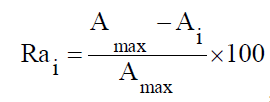 где:Rai - рейтинг, присуждаемый i-й заявке по указанному критерию;Amax - начальная цена договора.Ai - цена договора, предложенная i-м участником.д. Для получения рейтинга заявок по критериям «Квалификация участника», «Качество товара (работ, услуг)» каждой заявке по каждому из указанных критериев Экспертной, Единой комиссией выставляется значение от 0 до 100 баллов. Значение определяется как среднее арифметическое оценок в баллах всех членов комиссии, присуждаемых заявке по критерию.е. Рейтинг, присуждаемый заявке по критерию «Срок гарантии», определяется по формуле: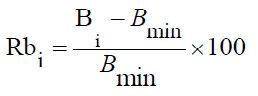 где:Rbi - рейтинг, присуждаемый i-й заявке по указанному критерию;Вmin - минимальный гарантийный срок, установленный заказчиком вдокументации, в единице измерения гарантийного срока качествапоставленного товара (выполненных работ, оказанных услуг) с даты исполнения договора;Вi - предложение, содержащееся в i-й заявке по сроку гарантии качества поставленного товара (выполненных работ, оказанных услуг), в единице измерения гарантийного срока качества поставленного товара (выполненных работ, оказанных услуг) с даты исполнения договора.ж. Рейтинг, присуждаемый заявке по критерию «Размер дополнительного обеспечения исполнения договора», определяется по формуле: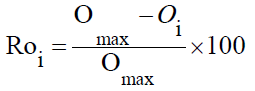 где:Rоi - рейтинг, присуждаемый i-й заявке по указанному критерию;Оmax - максимальный размер дополнительного обеспечения исполнения договора среди заявок всех участников конкурса, допущенных к участию в конкурсе, в рублях;Oi - предложение, содержащееся в i-й заявке по размеру дополнительного обеспечения исполнения договора среди заявок всех участников конкурса, попущенных до участия в конкурсе, в рублях.10.23. При рассмотрении и изучении конкурсных заявок Экспертной комиссией могут привлекаться как внутренние, так и внешние эксперты.10.24. На основании результатов оценки и сопоставления заявок на участие в конкурсе Экспертной и Единой комиссиями каждой заявке на участие в конкурсе относительно других по мере уменьшения степени выгодности содержащихся в них условий исполнения договора присваивается порядковый номер. Заявке на участие в конкурсе, в которой содержатся лучшие условия исполнения договора, присваивается первый номер. В случае, если в нескольких заявках на участие в конкурсе содержатся одинаковые условия исполнения договора, меньший порядковый номер присваивается заявке на участие в конкурсе, которая поступила ранее других заявок на участие в конкурсе, содержащих такие условия.10.25. Решение Единой комиссии оформляется итоговым протоколом, в котором указываются все поставщики, в порядке выгодности их предложений. Итоговый протокол размещается в соответствии с требованиями, установленными статьей 6 настоящего Положения.10.26. Выигравшей признается конкурсная заявка, оцениваемая как наиболее выгодная и которой присвоен первый номер.10.27. Участнику, заявка которого была признана Единой комиссией наиболее выгодной, Заказчик предлагает заключить договор на условиях конкурсной документации и его заявки на участие в конкурсе. В случае отказа или уклонения участника от заключения договора, Заказчик вправе предложить заключить договор участнику, заявка которого была признана следующей по степени выгодности.10.28. Если к моменту окончания подачи заявок на участие в конкурсе не было подано ни одной заявки, а также в случаях, когда всем поданным заявкам на участие в конкурсе было отказано в допуске к участию в конкурсе, конкурс признается несостоявшимся. При этом Заказчик вправе заключить договор в соответствии с пп. 29 п. 16.2 статьи 16 настоящего Положения.10.29. Участнику конкурса, с которым в соответствии с настоящим Положением заключается договор, Заказчик в течение 5 рабочих дней с момента опубликования Итогового протокола направляет предложение о заключении договора и проект договора. Данные документы могут быть направлены Заказчиком в том числе посредством электронной почты.10.30. В случае, если в течение 3 рабочих дней после направления проекта договора, участник процедуры закупки, с которым заключается договор, не предоставляет Заказчику оригинал подписанного им (уполномоченным лицом) проекта договора, он считается уклонившимся от заключения договора.10.31. В случае если конкурсной документацией было предусмотрено предоставление участником процедуры закупки обеспечения исполнения договора, а также в случае, если участник в своей заявке предложил предоставить дополнительное обеспечение исполнения договора, то он обязан предоставить указанные обеспечения в форме, порядке и размере, установленном в конкурсной документации, вместе с подписанным им (уполномоченным лицом) проектом договора в течение 6 рабочих дней после направления ему проекта договора. В случае непредоставления в срок указанных документов участник считается уклонившимся от заключения договора.10.32. Сведения об участнике конкурса, уклонившемся от заключения договора, в течение 30 рабочих дней, если иной срок не установлен другими нормативными актами, направляются в орган, уполномоченный на ведение реестра недобросовестных поставщиков.10.33. В случае уклонения от заключения договора средства участникаконкурса, внесенные в качестве обеспечения заявки, не возвращаются.10.34. В случае если по условиям конкурса участники конкурса предоставляли обеспечение заявок, такое обеспечение возвращается Заказчиком в течение 15 рабочих дней со дня после подписания договора, за исключением случаев, указанных в п. 10.33.10.35. По результатам проведения конкурса Заказчик заключает договор с соответствующим участником в течение 20 дней с момента подписания итогового протокола.Статья 11. Закрытый конкурс11.1. При проведении закрытого конкурса применяются положения Статьи 10 настоящего Положения с учетом положений настоящей Статьи.11.2. При проведении закрытого конкурса извещение о проведении конкурса, конкурсная документация, информация о результатах конкурса и иные сведения о процедуре закупки не размещаются в открытой сети «Интернет» и в ЕИС. Данная информация направляется Заказчиком в письменной форме не позднее, чем за тридцать дней до дня вскрытия конвертов с заявками на участие в конкурсе, не менее, чем трем лицам, которые удовлетворяют требованиям, предусмотренным конкурсной документацией, и способны осуществить поставки товаров, выполнить работы, оказать услуги, являющиеся предметом конкурса, а также имеют доступ к сведениям, составляющим государственную тайну, в случае проведения закрытого конкурса при размещении заказа на поставку товара, выполнение работы, оказание услуги, сведения о которых составляют государственную тайну. Если на рынке присутствует менее трех организаций, способных осуществить поставки товаров, выполнить работы, оказать услуги, являющиеся предметом конкурса, а также имеют доступ к сведениям, составляющим государственную тайну, то информация о проведении закрытого конкурса направляется всем имеющимся организациям.11.3. Вскрытие конвертов с заявками на участие в закрытом конкурсе может состояться ранее даты, указанной в конкурсной документации, при наличии согласия в письменной форме с этим всех лиц, которым были направлены приглашения принять участие в закрытом конкурсе.11.4. При проведении закрытого конкурса не допускается подавать заявки на участие в конкурсе в форме электронных документов, а также предоставлять конкурсную документацию, изменения, внесенные в нее, направлять запросы о разъяснении положений конкурсной документации и предоставлять такие разъяснения в форме электронных документов. Разъяснения положений конкурсной документации должны быть доведены в письменной форме Заказчиком до сведения всех лиц, которым предоставлена конкурсная документация, с указанием предмета запроса, но без указания участника размещения заказа, от которого поступил запрос.11.5. Протоколы, составленные в ходе проведения закрытого конкурса, не публикуются в ЕИС. Копии таких протоколов в течение 3 рабочих дней с момента их подписания рассылаются всем участникам, подавшим заявки на участие в закрытом конкурсе.11.6. В случае отказа от проведения закрытого конкурса Заказчик обязан возместить приглашенным им участникам реальный ущерб независимо от того, в какой именно срок после направления извещения последовал отказ от торгов.Статья 12. Антидемпинговые меры12.1. Если при проведении конкурса или ОАЭФ участником закупки, с которым заключается договор, предложена цена договора, которая на двадцать пять и более процентов ниже начальной (максимальной) цены договора, договор заключается только после предоставления таким участником обеспечения исполнения договора в размере, превышающем в полтора раза размер обеспечения исполнения договора, указанный в документации о проведении конкурса или ОАЭФ, или информации, подтверждающей добросовестность такого участника на дату подачи заявки в соответствии с п. 12.2 настоящей статьи и обоснование предлагаемой цены договора, которое может включать в себя гарантийное письмо от производителя с указанием цены и количества поставляемого товара, документы, подтверждающие наличие товара у участника закупки, иные документы и расчеты, подтверждающие возможность участника закупки осуществить поставку товара, выполнение работ или оказание услуг по предлагаемой цене. Указанное обеспечение исполнения договора в данном случае предоставляется участником исключительно путем внесения денежных средств на счет заказчика.12.2. К информации, подтверждающей добросовестность участника закупки, относится информация, подтверждающая исполнение таким участником в течение не менее чем одного года до даты подачи заявки на участие в конкурсе или аукционе трех договоров (при этом все договора должны быть исполнены без применения к такому участнику неустоек (штрафов, пеней)). Цена каждого из таких договоров должна составлять не менее чем пятьдесят процентов цены, по которой участником закупки предложено заключить договор в соответствии с п. 12.1 настоящей статьи.12.3. В случае проведения конкурса информация, предусмотренная п. 12.1. и 12.2. настоящей статьи, предоставляется участником закупки в составе заявки на участие в конкурсе. Единая и Экспертная комиссии отклоняют такую заявку в случае признания этой информации недостоверной или необоснованной. Решение об отклонении такой заявки фиксируется в протоколе с указанием причин отклонения такой заявки. Если участником закупки в случае, предусмотренном п. 12.1. настоящей статьи, в составе заявки на участие в конкурсе не предоставлена информация, подтверждающая его добросовестность в соответствии с п. 12.2 настоящей статьи и обоснование предлагаемой цены договора, договор с данным участником заключается после предоставления им обеспечения исполнения договора в размере, в полтора раза превышающем размер обеспечения исполнения договора, указанный в документации о проведении конкурса путем внесения денежных средств на счет заказчика. Если конкурной документацией не было установлено требование предоставления обеспечения исполнения договора, то размер предоставляемого в соответствии с данным пунктом обеспечения исполнения договора рассчитывается как 45% от начальной (максимальной) цены договора, указанной в конкурсной документации.12.4. В случае проведения аукциона информация, предусмотренная п. 12.1 и п. 12.2 настоящей статьи, предоставляется участником закупки при направлении заказчику подписанного проекта договора. При предоставлении таким участником закупки обеспечения исполнения договора в размере, превышающем в полтора раза размер обеспечения исполнения договора, указанный в документации ОАЭФ, такой участник закупки при направлении заказчику подписанного проекта договора предоставляет заказчику платежное поручение с отметкой об исполнении или его копию, на сумму, предоставляемого обеспечения исполнения договора. Если документацией ОАЭФ не было установлено требование предоставления обеспечения исполнения договора, то размер предоставляемого в соответствии с данным пунктом обеспечения исполнения договора рассчитывается как 45% от начальной (максимальной) цены договора, указанной в документации ОАЭФ.При невыполнении таким участником, признанным победителем аукциона, данного требования или признании Единой комиссией информации, предусмотренной п. 12.1. и п. 12.2 настоящей статьи, недостоверной или необоснованной, или отсутствия по истечении пяти рабочих дней с даты платежного поручения на счету заказчика средств согласно представленному платежному поручению (его копии) договор с таким участником не заключается и он признается уклонившимся от заключения договора. В этом случае решение Единой комиссии оформляется протоколом, который размещается в ЕИС.12.5. Обеспечение, указанное в п. 12.1. настоящей статьи, предоставляется участником закупки, с которым заключается договор, до его заключения. Участник закупки, не выполнивший данного требования, признается уклонившимся от заключения договора. В этом случае уклонение участника закупки от заключения договора оформляется протоколом, который размещается в ЕИС.12.6. В случае признания победителя конкурса или аукциона уклонившимся от заключения договора на участника закупки, с которым в соответствии с настоящим Положением заключается договор, распространяются требования настоящей статьи в полном объеме.Статья 13. Открытый аукцион13.1. Открытый аукцион - торги, победителем которых признается лицо, предложившее наиболее низкую цену договора или, если при проведении аукциона цена договора снижена до нуля и аукцион проводится на право заключить договор, наиболее высокую цену договора, при условии соответствия предложений участников процедуры требованиям аукционной документации. Открытый аукцион проводится в электронной форме (ОАЭФ) с использованием электронной торговой площадки.13.2. Правила и процедуры проведения закупки с использованием электронной торговой площадки устанавливаются регламентом работы электронной торговой площадки и соглашением, заключенным между Заказчиком и оператором электронной торговой площадки, при условии их соответствия требованиям 223-ФЗ. В случаях, не урегулированных такими правилами, заказчик руководствуется правилами, установленными в настоящей статье.13.3. Участие в открытом аукционе осуществляется без взимания платы.13.4. Извещение о проведении ОАЭФ и документация ОАЭФ размещается в ЕИС не менее, чем за 20 дней до дня окончания срока подачи заявок.13.5. Извещение о проведении ОАЭФ и документация ОАЭФ могут быть предоставлены любым заинтересованным лицам другими способами, но не ранее даты их размещения в ЕИС.13.6. Извещение о проведении ОАЭФ и документация ОАЭФ должны содержать сведения, предусмотренные Статьями 7 и 8 настоящего Положения, а также дату, время и место проведения аукционных торгов, минимальный шаг аукционных торгов. Заказчик вправе дополнительно включить иные сведения в состав извещения о проведении ОАЭФ и в документацию ОАЭФ.13.7. Заказчиком может быть установлено требование предоставления участниками процедуры закупки обеспечения заявки на участие в ОАЭФ в порядке, предусмотренном п. 8.3. настоящего Положения, и обеспечения исполнения договора в порядке, предусмотренном п. 8.4 настоящего Положения.13.8. Заказчик вправе внести изменения в извещение о проведении ОАЭФ и в документацию ОАЭФ не позднее, чем за 3 рабочих дня до истечения срока подачи аукционных заявок.13.9. В случае, если изменения в извещение о проведении ОАЭФ, документацию ОАЭФ внесены заказчиком позднее чем за пятнадцать дней до даты окончания подачи заявок на участие в ОАЭФ, срок подачи заявок на участие в таком ОАЭФ должен быть продлен так, чтобы со дня размещения в ЕИС внесенных в извещение о проведении ОАЭФ, документацию ОАЭФ изменений до даты окончания подачи заявок на участие в ОАЭФ такой срок составлял не менее чем пятнадцать дней.13.10. Заказчик вправе отказаться от проведения ОАЭФ в любой момент до даты окончания подачи заявок на участие в ОАЭФ, что должно быть отражено в извещении о проведении ОАЭФ и документации ОАЭФ. При этом информация о принятом решении публикуется в ЕИС не позднее, чем в течение 1 рабочего дня с момента принятия решения об отказе в проведении ОАЭФ, но не позднее срока окончания приема заявок на участие в ОАЭФ.13.11. В случае отказа Заказчика от проведения ОАЭФ поданное обеспечение заявки участников процедуры закупки возвращается участникам в течение 15 рабочих дней с момента принятия Заказчиком решения об отказе от проведения ОАЭФ.13.12. Любое заинтересованное лицо вправе подать Заказчику через торговую площадку запрос на разъяснение извещения о проведении ОАЭФ и документации ОАЭФ. Запрос направляется Заказчику в виде, указанном в документации ОАЭФ, в срок не позднее, чем за 5 рабочих дней до истечения срока подачи заявок на участие в ОАЭФ (аукционных заявок). Заказчик обязан дать разъяснение в течение 3 рабочих дней со дня получения запроса путем размещения в ЕИС текста запроса поставщика (без указаний на заявителя) и ответа Заказчика на такой запрос.13.13. Для участия в ОАЭФ участник процедуры закупки подает Заказчику посредством торговой площадки заявку на участие в ОАЭФ, подготовленную в соответствии с требованиями, изложенными в документации ОАЭФ. Участник процедуры закупки вправе подать только одну заявку на участие в ОАЭФ. Заявка на участие в ОАЭФ подписывается квалифицированной электронной подписью участника, соответствующей требованиям Федерального закона от 6.04.2011 № 63-ФЗ «Об электронной подписи».13.14. Участник процедуры закупки, подавший заявку на участие в ОАЭФ, вправе изменить или отозвать заявку на участие в ОАЭФ в любое время до момента окончания подачи заявок на участие в ОАЭФ.13.15. Заявки считаются действительными в течение срока, указанного в документации ОАЭФ.13.16. Средства, внесенные в качестве обеспечения заявки, в случае отзыва заявки на участие в ОАЭФ возвращаются участнику, подававшему заявку, в течение 15 рабочих дней с даты отзыва заявки участником.13.17. Экспертная и Единая комиссии проверяют наличие и содержание поданных в составе заявок на участие в ОАЭФ документов, анализируют заявки на участие в ОАЭФ на предмет соответствия требованиям, установленным документацией ОАЭФ, и в срок не более 10 рабочих дней, но не позднее, чем за 2 дня до даты проведения аукционных торгов, Единая комиссия принимает решение о допуске к участию в ОАЭФ заявок участников закупочной процедуры или об отказе в допуске заявок участников закупочной процедуры.13.18. Экспертная и Единая комиссия принимают решение об отказе в допуске заявки к участию в аукционе в случае:1) несоответствия заявки документации ОАЭФ (в том числе по оформлению, составу и форме заявки),2) несоответствия участника процедуры закупки требованиям, установленным в документации ОАЭФ,3) наличия в заявке недостоверных сведений, в том числе подтверждающих квалификацию и опыт участника процедуры закупки, а также сведений о предлагаемом товаре, работе, услуге.13.19. Если к участию в ОАЭФ была допущена только одна заявка, то ОАЭФ признается несостоявшимся, и Заказчик вправе предложить заключить договор с участником, представившим такую заявку на условиях документации ОАЭФ и этой заявки по цене, не превышающей начальную (максимальную) цену договора в соответствии с пп. 24 п. 16.2 статьи 16 настоящего Положения.13.20. При рассмотрении и изучении заявок на участие в ОАЭФ экспертной комиссией могут привлекаться как внутренние, так и внешние эксперты.13.21. Результаты рассмотрения заявок на участие в ОАЭФ оформляются протоколом определения участников ОАЭФ, содержащем сведения о количестве поставщиков, допущенных и не допущенных до участия в аукционном торге, без указания данных об участниках ОАЭФ.13.22. Участники аукционных торгов не позднее, чем за один день до даты проведения аукционных торгов оповещаются об их участии в аукционных торгах.13.23. Регламент проведения аукционных торгов определяется торговой площадкой.13.24. Победителем ОАЭФ признается участник ОАЭФ, предложивший наименьшую цену договора на момент окончания аукционных торгов.13.25. Протокол проведения аукциона формируется электронной торговой площадкой.13.26. Участнику, выигравшему аукционные торги, Заказчик предлагает заключить договор на условиях документации ОАЭФ и его заявки на участие в ОАЭФ. В случае отказа или уклонения участника от заключения договора, Заказчик вправе предложить заключить договор участнику, занявшему по результатам аукционных торгов следующее место.13.27. Если к моменту окончания подачи заявок на участие в ОАЭФ не было подано ни одной заявки, а также в случаях, когда всем поданным заявкам на участие в ОАЭФ было отказано в допуске к участию в ОАЭФ или ни один из допущенных участников торгов не принял участия в аукционных торгах, ОАЭФ признается несостоявшимся. При этом Заказчик вправе заключить договор в соответствии с пп. 29 п. 16.2 статьи 16 настоящего Положения.13.28. Если к участию в ОАЭФ было допущено несколько заявок, и в аукционных торгах принял участие только один участник, то ОАЭФ признается несостоявшимся и Заказчик вправе предложить заключить договор с участником, представившим такую заявку на условиях документации ОАЭФ и этой заявки по цене, сделанной таким участником, не превышающей начальную (максимальную) цену аукционных торгов в соответствии с пп. 24 п. 16.2 статьи 16 настоящего Положения.13.29. Участнику ОАЭФ, с которым в соответствии с настоящим положением заключается договор, Заказчик в течение 5 рабочих дней с момента опубликования протокола проведения аукциона направляет предложение о заключении договора и проект договора. Данные документы могут быть направлены Заказчиком, в том числе посредством электронной почты.13.30. В случае, если в течение 3 рабочих дней после направления проекта договора, участник процедуры закупки, с которым заключается договор, не предоставляет Заказчику оригинал подписанного им (уполномоченным лицом) проекта договора, он считается уклонившимся от заключения договора.13.31. В случае, если документацией ОАЭФ было предусмотрено предоставление участником процедуры закупки обеспечения исполнения договора, то он обязан предоставить обеспечение исполнения указанного договора в форме, порядке и размере, установленном в документации ОАЭФ, вместе с подписанным им (уполномоченным лицом) проектом договора в течение 6 рабочих дней после направления ему проекта договора. В случае непредоставления в срок указанных документов участник считается уклонившимся от заключения договора.13.32. Сведения об участнике ОАЭФ, уклонившемся от заключения договора, в течение 30 рабочих дней, если иной срок не установлен другими нормативными актами, направляются в орган, уполномоченный на ведение реестра недобросовестных поставщиков.13.33. В случае уклонения от заключения договора средства участника ОАФЭ, внесенные в качестве обеспечения заявки, не возвращаются.13.34. В случае если по условиям ОАФЭ участники конкурса предоставляли обеспечение заявок, такое обеспечение возвращается Заказчиком в течение 15 рабочих дней со дня после подписания договора, за исключением случаев, указанных в п. 13.33.13.35. По результатам проведения ОАЭФ Заказчик заключает договор с соответствующим участником в течение 20 дней с момента подписания итогового протокола.Статья 14. Запрос котировок14.1. Запрос котировок – процедура закупки серийно выпускаемого товара, стандартных работ, услуг при наличии конкуренции между поставщиками, исполнителями, подрядчиками, победителем которой признается лицо, предложившее наиболее низкую цену договора, при условии соответствия предложений участников процедуры требованиям документации запроса котировок.14.2. Участие в запросе котировок осуществляется без взимания платы.14.3. Извещение о проведении запроса котировок и документация по запросу котировок размещается в ЕИС не менее чем за 5 рабочих дней до дня окончания срока подачи заявок.14.4. Извещение о проведении запроса котировок и документация по запросу котировок могут быть предоставлены любым заинтересованным лицам другими способами, но не ранее даты их размещения в ЕИС.14.5. Извещение о проведении запроса котировок и документация по запросу котировок должны содержать сведения, предусмотренные Статьями 7 и 8 настоящего Положения. Заказчик вправе включить в состав извещения о проведении запроса и в документацию по запросу котировок дополнительно иные сведения. При проведении запроса котировок обеспечение заявки не предусматривается.14.6. Заказчиком может быть установлено требование предоставления обеспечения исполнения договора в порядке, предусмотренном п. 8.4 настоящего Положения.14.7. Заказчик вправе внести изменения в извещение о проведении запроса котировок и в документацию по запросу котировок не позднее, чем за 2 рабочих дня до истечения срока подачи заявок на участие в запросе котировок.14.8. В случае, если изменения в извещение о проведении запроса котировок, документацию по запросу котировок внесены заказчиком позднее чем за пять дней до даты окончания подачи заявок на участие в запросе котировок, срок подачи заявок на участие в запросе котировок должен быть продлен так, чтобы со дня размещения в ЕИС внесенных в извещение о проведении запроса котировок, документацию по запросу котировок изменений до даты окончания подачи заявок на участие в запросе котировок такой срок составлял не менее чем пять дней.14.9. Заказчик вправе отказаться от проведения запроса котировок в любой момент до окончания срока приема заявок на участие в запросе котировок, что должно быть отражено в извещении о проведении запроса котировок и документации по запросу котировок. При этом информация о принятом решении публикуется в ЕИС не позднее, чем в течение 1 рабочего дня с момента принятия решения об отказе в проведении запроса котировок, но не позднее срока окончания приема заявок на участие в запросе котировок.14.10. Для участия в запросе котировок участник процедуры закупки подает Заказчику только одну заявку на участие в запросе котировок, подготовленную в соответствии с требованиями, изложенными в документации по запросу котировок. Если от одного участника запроса цен подано несколько заявок, то все такие заявки от этого участника запроса котировок не рассматриваются.14.11. Участник процедуры закупки подает заявку на участие в запросе котировок в форме электронного документа.14.12. Участник процедуры закупки, подавший заявку на участие в запросе котировок, не вправе изменить или отозвать заявку на участие в запросе котировок.14.13. Заявка на участие в запросе котировок, полученная Заказчиком по истечении окончательного срока представления заявок, не рассматривается.14.14. Заявки считаются действительными в течение срока, указанного в документации по запросу котировок.14.15. Экспертная и Единая комиссия рассматривает и проверяет наличие и содержание поданных документов, анализирует заявки на предмет соответствия требованиям, установленным документацией по запросу котировок, и в срок не более 5 рабочих дней принимает решение об отстранении от участия в запросе котировок заявок участников закупочной процедуры, о заявках, соответствующих условиям проведения запроса котировок и о победителе запроса котировок.14.16. Экспертная и Единая комиссия принимают решение об отстранении заявки от участия в запросе котировок в случае:1) несоответствия заявки документации по запросу котировок (в том числе по оформлению, составу и форме заявки),2) несоответствия участника процедуры закупки требованиям, установленным в документации по запросу котировок,3) наличия в заявке недостоверных сведений, в том числе сведений о предлагаемом товаре, работе, услуги.14.17. Если к участию в запросе котировок была допущена только одна заявка, то Заказчик вправе предложить заключить договор с участником, представившим такую заявку на условиях документации по запросу цен и этой заявки в соответствии с пп. 24 п. 16.2 статьи 16 настоящего Положения.14.18. При рассмотрении и изучении заявок экспертной комиссией могут привлекаться как внутренние, так и внешние эксперты.14.19. Решение Единой комиссии оформляется протоколом, в котором указываются все участники, подавшие заявки на участие в запросе котировок и участники, заявки которых допущены к участию в запросе котировок в порядке выгодности их предложений по цене. Протокол размещается в соответствии с требованиями, установленными статьей 6 настоящего Положения.14.20. Выигравшей признается заявка на участие в запросе котировок, содержащая предложение по наиболее низкой цене договора, при условии ее допуска к участию в запросе котировок.14.21. Участнику, заявка которого была признана Единой комиссией выигравшей, Заказчик вправе предложить заключить договор на условиях документации по запросу котировок и его заявки на участие в запросе котировок. В случае отказа или уклонения участника от заключения договора, Заказчик вправе предложить заключить договор участнику, заявка которого была признана следующей по степени выгодности.14.22. Если к моменту окончания подачи заявок на участие в запросе котировок, не было подано ни одной заявки, а также в случаях, когда всем поданным заявкам на участие в запросе было отказано в допуске к участию в запросе цен, запрос котировок признается несостоявшимся. При этом Заказчик вправе заключить договор в соответствии с пп. 29 п. 16.2 статьи 16 настоящего Положения.14.23. Участнику запроса котировок, с которым в соответствии с настоящим положением Заказчик вправе заключить договор, заказчик в течение 30 рабочих дней вправе направить предложение о заключении договора и проект договора. Данные документы могут быть направлены Заказчиком, в том числе посредством электронной почты.14.24. В случае, если в течение 3 рабочих дней после направления проекта договора, участник процедуры закупки, с которым заключается договор, не предоставляет Заказчику оригинал подписанного им (уполномоченным лицом) проекта договора, он считается уклонившимся от заключения договора.14.25. В случае, если документацией по запросу котировок было предусмотрено предоставление участником процедуры закупки обеспечения исполнения договора, то он обязан предоставить обеспечение исполнения указанного договора в форме, порядке и размере, установленном в документацией по запросу котировок, вместе с подписанным им (уполномоченным лицом) проектом договора в течение 6 рабочих дней после направления ему проекта договора. В случае непредоставления в срок указанных документов участник считается уклонившимся от заключения договора.14.26. Сведения об участнике запроса котировок, уклонившемся от заключения договора, в течение 30 рабочих дней, если иной срок не установлен другими нормативными актами, направляются в орган, уполномоченный на ведение реестра недобросовестных поставщиков.14.27. По результатам проведения запроса котировок заключение договора не является для Заказчика обязательным.Статья 15. Запрос предложений15.1. Запрос предложений – процедура закупки, при которой Заказчик не может точно сформулировать подробные спецификации продукции, требования к выполнению работ или определить характеристики услуг и(или) на рынке существуют различные методы и решения, позволяющие удовлетворить потребности Заказчика, победителем которой признается лицо, предложившее лучшие условия исполнения договора в соответствии с критериями, предусмотренными документацией по запросу предложений с учетом результатов переторжки.15.2. Участие в запросе предложений осуществляется без взимания платы.15.3. Извещение о проведении запроса предложений и документация по запросу предложений размещается в ЕИС не менее чем за 10 дней до дня окончания срока подачи заявок.15.4. Извещение о проведении запроса предложений и документация по запросу предложений могут быть предоставлены любым заинтересованным лицам другими способами, но не ранее даты их размещения в ЕИС.15.5. Извещение о проведении запроса предложений и документация по запросу предложений должны содержать сведения, предусмотренные Статьями 7 и 8 настоящего Положения. Заказчик вправе включить в состав извещения о проведении запроса предложений и в документацию по запросу предложений дополнительно иные сведения.15.6. Заказчиком может быть установлено требование обеспечения исполнения договора в порядке, предусмотренном п. 8.4 настоящего Положения.15.7. Заказчик вправе внести изменения в извещение о проведении запроса и в документацию по запросу предложений не позднее, чем за 2 рабочих дня до истечения срока подачи заявок на участие в запросе предложений.15.8. В случае, если изменения в извещение о проведении запроса предложений, документацию по запросу предложений внесены заказчиком позднее чем за пять дней до даты окончания подачи заявок на участие в запросе предложений, срок подачи заявок на участие в запросе предложений должен быть продлен так, чтобы со дня размещения в ЕИС внесенных в извещение о проведении запроса предложений, документацию по запросу предложений изменений до даты окончания подачи заявок на участие в запросе предложений такой срок составлял не менее чем пять дней.15.9. Заказчик вправе отказаться от проведения запроса предложений в любой момент до окончания срока приема заявок на участие в запросе предложений, что должно быть отражено в извещении о проведении запроса предложений и документации по запросу предложений. При этом информация о принятом решении публикуется в ЕИС не позднее, чем в течение 1 рабочего дня с момента принятия решения об отказе в проведении запроса предложений, но не позднее срока окончания приема заявок на участие в запросе предложений.15.10. В случае отказа Заказчика от проведения запроса предложений поданное обеспечение заявки участников процедуры закупки возвращается участникам в течение 15 рабочих дней с момента принятия Заказчиком решения об отказе от проведения запроса предложений.15.11. В случае отказа Заказчика от проведения запроса все поданные заявки участников процедуры закупки не рассматриваются.15.12. Любое заинтересованное лицо вправе подать Заказчику запрос на разъяснение извещения о проведении запроса предложений и документации по запросу предложений. Запрос направляется Заказчику в электронном виде, указанном в документации по запросу предложений, в срок не позднее, чем за 5 рабочих дней до истечения срока подачи заявок на участие в запросе предложений. Заказчик обязан дать разъяснение в течение 3 рабочих дней со дня получения запроса путем размещения в ЕИС текста запроса поставщика (без указаний на заявителя) и ответа Заказчика на такой запрос.15.13. Для участия в запросе предложений участник процедуры закупки подает Заказчику заявку на участие в запросе предложений, подготовленную в соответствии с требованиями, изложенными в документации по запросу предложений. В случае, если в документации по запросу предложений предусмотрена возможность подачи альтернативных предложений на участие в запросе предложений от одного участника, то Заказчиком рассматриваются все заявки такого участника, как отдельные. Если документацией по запросу предложений не предусмотрена подача альтернативных предложений от одного участника запроса предложений, а одним участником подано несколько заявок, то все такие заявки от этого участника запроса предложений остаются без рассмотрения.15.14. Участник процедуры закупки подает заявки на участие в запросе предложений в форме электронного документа.15.15. Участник процедуры закупки, подавший заявку на участие в запросе предложений, вправе изменить или отозвать заявку на участие в запросе предложений в любое время до момента окончания подачи заявок на участие в запросе предложений. Средства, внесенные в качестве обеспечения заявки, в случае отзыва заявки на участие в запросе предложений возвращаются такому участнику процедуры закупки в течение 15 рабочих дней с даты отзыва заявки участником.15.16. Заявки на участие в запросе предложений, полученные Заказчиком по истечении окончательного срока представления заявок, не рассматриваются.15.17. Заявки считаются действительными в течение срока, указанного в документации по запросу предложений.15.18. Экспертная и Единая комиссии проверяют наличие и содержание поданных документов, анализируют заявки на участие в запросе предложений на предмет соответствия требованиям, установленным документацией по запросу предложений и в срок не более 10 рабочих дней принимают решение о допуске к участию в запросе предложений заявок участников закупочной процедуры или об отказе в допуске заявок участников закупочной процедуры.15.19. В случае отсутствия в заявке на участие в запросе предложений отдельных документов, а также вопросов по содержанию предложения у членов экспертной комиссии Экспертная комиссия вправе запрашивать данные и информацию у поставщика. Такие переговоры разрешаются при обеспечении возможности их проведения в равной степени для всех участников запроса предложений. Срок их предоставления устанавливается Экспертной комиссией, но он должен быть одинаковым для всех участников, подавших заявки.15.20. По окончании переговоров участники запроса предложений в однодневный срок предоставляют свои дополнения к заявке. Изменение предлагаемой в заявке цены договора и объема продукции не допускается.15.21. Экспертная и Единая комиссия принимают решение об отказе в допуске заявки к участию в запросе предложений в случае:1) несоответствия заявки (с учетом представленных дополнений, если таковые запрашивались экспертной комиссией) документации по запросу предложений (в том числе по оформлению, составу и форме заявки),2) несоответствия участника процедуры закупки требованиям, установленным в документации по запросу предложений,3) наличия в заявке недостоверных сведений, в том числе подтверждающих квалификацию и опыт участника процедуры закупки, а также сведений о предлагаемом товаре, работе, услуге.15.22. Если к участию в запросе предложений была допущена только одна заявка, то Заказчик предлагает заключить договор с участником, представившим такую заявку на условиях документации по запросу предложений и этой заявки в соответствии с пп. 24 п. 16.2 статьи 16 настоящего Положения.15.23. Экспертная и Единая комиссии также осуществляют оценку и сопоставление заявок, допущенных к участию в запросе предложений, в порядке и в соответствии с критериями, установленными в документации по запросу предложений, в срок, не превышающий 10 рабочих дней с момента принятия решения о допуске или отказе в допуске заявок на участие в запросе предложений.15.24. Порядок оценки заявок на участие в запросе предложений1) Для применения настоящего порядка заказчику необходимо включить в документацию о проведении запроса предложений конкретные критерии из числа перечисленных в пп. 3) п. 15.24 настоящего Положения, конкретизировать предмет оценки по каждому критерию, установить требования о предоставлении документов и сведений соответственно предмету оценки по каждому критерию, установить значимость критериев.2) Совокупная значимость всех критериев должна быть равна ста процентам.3) Для оценки и сопоставления заявок могут использоваться следующие критерии и соответствующая значимость критериев:а. Цена заявки – значимость от 0, но не более 50%;б. Качество товара (работ, услуг) – значимость не более 80%;в. Квалификация участника (в соответствии с п. 5.3 статьи 5 настоящего Положения – значимость не более 70%;г. Срок гарантии – значимость не более 10%;д. размер дополнительного обеспечения исполнения договора – значимость не более 20%;е. дополнительные предложения по условиям поставки – значимость не более 20%.Точные значения и перечень применяемых критериев указывается Заказчиком в документации по запросу предложений.4) Критерии б., в., е могут иметь подкритерии. Значения подкритериев измеряются в баллах. Максимальная сумма баллов по каждому критерию должна быть равна 100 баллам. Перечень, содержание и точные значения применяемых подкритериев указываются заказчиком в документации по запросу предложений.5) В документации о проведении запроса предложений должен быть указан исчерпывающий перечень информации и сведений, которые должен предоставить участник закупки по каждому из критериев. При отсутствии в документации о проведении запроса предложений данной информации по какому-либо из критериев, этот критерий считается неустановленным и его значимость добавляется к значимости критерия «Цена заявки».6) Оценка заявок осуществляется в следующем порядке.а. Присуждение каждой заявке порядкового номера по мере уменьшения степени выгодности предложения участника закупки производится по результатам расчета итогового рейтинга по каждой заявке. Заявке, набравшей наибольший итоговый рейтинг, присваивается первый номер. Дальнейшее распределение порядковых номеров заявокосуществляется в порядке убывания итогового рейтинга.б. Итоговый рейтинг заявки рассчитывается путем сложения рейтингов по каждому из критериев оценки заявок на участие в конкурсе, умноженных на коэффициенты значимости данных критериев. Коэффициент значимости конкретного критерия равен величине значимости такого критерия в процентах, деленному на 100.в. Рейтинг заявки по каждому критерию представляет собой оценку в баллах, получаемую по результатам оценки по критериям. Дробное значение рейтинга округляется до двух десятичных знаков после запятой по математическим правилам округления.г. Рейтинг, присуждаемый заявке по критерию «Цена договора», определяется по формуле: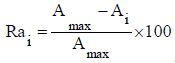 где:Rai - рейтинг, присуждаемый i-й заявке по указанному критерию;Amax - начальная цена договора.Ai - цена договора, предложенная i-м участником.д. Для получения рейтинга заявок по критериям «Качество товара (работ, услуг)», «Квалификация участника» и «дополнительные предложения по условиям поставки» каждой заявке по каждому из указанных критериев Экспертной, Единой комиссией выставляется значение от 0 до 100 баллов. Значение определяется как среднее арифметическое оценок в баллах всех членов комиссии, присуждаемых заявке по критерию.е. Рейтинг, присуждаемый заявке по критерию «Срок гарантии», определяется по формуле: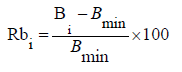 где:Rbi - рейтинг, присуждаемый i-й заявке по указанному критерию;Вmin - минимальный гарантийный срок, установленный заказчиком в документации, в единице измерения гарантийного срока качества поставленного товара (выполненных работ, оказанных услуг) с даты исполнения договора;Вi - предложение, содержащееся в i-й заявке по сроку гарантии качества поставленного товара (выполненных работ, оказанных услуг), в единице измерения гарантийного срока качества поставленного товара (выполненных работ, оказанных услуг) с даты исполнения договора.ж. Рейтинг, присуждаемый заявке по критерию «Размер дополнительного обеспечения исполнения договора», определяется по формуле:где: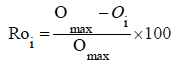 Rоi - рейтинг, присуждаемый i-й заявке по указанному критерию;Оmax - максимальный размер дополнительного обеспечения исполнения договора среди заявок всех участников запроса предложений, допущенных к участию в запросе предложений, в рублях;Оi - предложение, содержащееся в i-й заявке по размеру дополнительного обеспечения исполнения договора среди заявок всех участников запроса предложений, попущенных до участия в запросе предложений, в рублях.15.25. При рассмотрении и изучении заявок на участие в запросе предложений экспертной комиссией могут привлекаться как внутренние, так и внешние эксперты.15.26. На основании результатов оценки и сопоставления заявок на участие в запросе предложений Экспертной и Единой комиссиями каждой заявке на участие в запросе предложений относительно других по мере уменьшения степени выгодности содержащихся в них условий исполнения договора присваивается предварительный порядковый номер. Заявке на участие в запросе предложений, в которой содержатся лучшие условия исполнения договора, присваивается предварительный первый номер. В случае, если в нескольких заявках на участие в запросе предложений содержатся одинаковые условия исполнения договора, меньший предварительный порядковый номер присваивается заявке на участие в запросе предложений, которая поступила ранее других заявок на участие в запросе предложений, содержащих такие условия.15.27. Результаты предварительного решения Единой комиссии оформляются протоколом, в котором указываются все поставщики, в порядке выгодности их предложений. Протокол размещается в соответствии с требованиями, установленными статьей 6 настоящего Положения.15.28. В случае, если в документации по запросу предложений была установлена возможность проведения переторжки, то все участники, предложения которых вошли в предварительный протокол вправе в течение 2 рабочих дней направить заказчику скорректированные заявки по критериям, установленным в документации по запросу предложений из числа следующих «Цена заявки», «Качество товара (работ, услуг)», «Дополнительные предложения по условиям поставки». При этом все остальные условия заявки сохраняются неизменными.15.29. Скорректированные заявки участников должны содержать описание и перечень вносимых изменений в заявку.15.30. Экспертная и Единая комиссии осуществляют окончательную оценку и сопоставление заявок, допущенных к участию в запросе предложений, в порядке и в соответствии с критериями, установленными в документации по запросу предложений с учетом скорректированных заявок участников запроса предложений, в срок, не превышающий 10 рабочих дней с момента опубликования предварительного протокола.15.31. В случае, если в документации по запросу предложений не была установлена возможность проведения переторжки результаты предварительной оценки и сопоставления заявок на участие в запросе предложений считаются окончательными.15.32. На основании результатов окончательной оценки и сопоставления заявок на участие в запросе предложений экспертной и Единой комиссиями каждой заявке на участие в запросе предложений относительно других по мере уменьшения степени выгодности содержащихся в них условий исполнения договора присваивается порядковый номер. Заявке на участие в запросе предложений, в которой содержатся лучшие условия исполнения договора, присваивается первый номер. В случае, если в нескольких заявках на участие в запросе предложений содержатся одинаковые условия исполнения договора, меньший порядковый номер присваивается заявке на участие в запросе предложений, которая поступила ранее других заявок на участие в запросе предложений, содержащих такие условия.15.33. Результаты решения Единой комиссии оформляется итоговым протоколом, в котором указываются все поставщики, в порядке выгодности их предложений. Протокол размещается в соответствии с требованиями, установленными статьей 6 настоящего Положения.15.34. Выигравшей признается заявка на участие в запросе предложений, оцениваемая как наиболее выгодная по совокупности критериев в соответствии с указанными в документации по запросу предложений критериями.15.35. Участнику, заявка которого была признана Единой комиссией наиболее выгодной, Заказчик предлагает заключить договор на условиях документации по запросу предложений и его скорректированной (окончательной) заявки на участие в запросе предложений. В случае отказа или уклонения участника от заключения договора, Заказчик вправе предложить заключить договор участнику, заявка которого была признана следующей по степени выгодности.15.36. Если к моменту окончания подачи заявок на участие в запросе предложений не было подано ни одной заявки, а также в случаях, когда всем поданным заявкам на участие в запросе предложений было отказано в допуске к участию в запросе, запрос признается несостоявшимся. При этом Заказчик вправе заключить договор в соответствии с пп. 29 п. 16.2 статьи 16 настоящего Положения.15.37. Участнику запрос предложений, с которым в соответствии с настоящим Положением Заказчик вправе заключить договор, заказчик в течение 30 рабочих дней с момента опубликования итогового протокола вправе направить предложение о заключении договора и проект договора. Данные документы могут быть направлены Заказчиком, в том числе посредством электронной почты.15.38. В случае, если в течение 3 рабочих дней после направления проекта договора, участник процедуры закупки, с которым заключается договор, не предоставляет Заказчику оригинал подписанного им (уполномоченным лицом) проекта договора, он считается уклонившимся от заключения договора.15.39. В случае, если документацией по запросу предложений было предусмотрено предоставление участником процедуры закупки обеспечения исполнения договора, то он обязан предоставить обеспечение исполнения указанного договора в форме, порядке и размере, установленном в документации по запросу предложений, вместе с подписанным им (уполномоченным лицом) проектом договора в течение 6 рабочих дней после направления ему проекта договора. В случае непредоставления в срок указанных документов участник считается уклонившимся от заключения договора.15.40. Сведения об участнике запроса предложений, уклонившемся от заключения договора, в течение 30 рабочих дней, если иной срок не установлен другими нормативными актами, направляются в орган, уполномоченный на ведение реестра недобросовестных поставщиков.15.41. По результатам проведения запроса предложений заключение договора не является для Заказчика обязательным.Статья 16. Прямые закупки (закупки у единственногопоставщика)16.1. При проведении прямых закупок Заказчик заключает договор с поставщиком без проведения иных предусмотренных настоящим Положением способов закупок.16.2. Прямая закупка (закупка у единственного поставщика, исполнителя, подрядчика) осуществляется в случаях:1) осуществления закупки товара, работы или услуги, которые относятся к сфере деятельности субъектов естественных монополий в соответствии с Федеральным законом от 17 августа 1995 года N 147-ФЗ "О естественных монополиях";2) осуществления закупки у единственного поставщика (подрядчика, исполнителя), определенного указом или распоряжением Президента Российской Федерации, либо в случаях, установленных поручениями Президента Российской Федерации, у поставщика (подрядчика, исполнителя), определенного постановлением или распоряжением Правительства Российской Федерации;3) выполнения работы по мобилизационной подготовке в Российской Федерации;4) возникновения потребности в закупке товаров, работ, услуг, необходимых для исполнения грантов, передаваемых безвозмездно и безвозвратно гражданами и юридическими лицами, в том числе иностранными гражданами и иностранными юридическими лицами, а также международными организациями, получившими право на предоставление грантов на территории Российской Федерации в установленном Правительством Российской Федерации порядке, субсидий (грантов), предоставляемых на конкурсной основе из соответствующих бюджетов бюджетной системы Российской Федерации, если условиями, определенными грантодателями, не установлено иное, в случаях когда временные затраты на проведение иных способов осуществления закупок невозможны (нецелесообразны);5) возникновения потребности в закупке товаров, работ, услуг, необходимых для исполнения контрактов, договоров заключенных с МГУ, в случаях, когда временные затраты на проведение иных способов осуществления закупок невозможны (нецелесообразны);6) возникновения потребности в работе или услуге, выполнение или оказание которых может осуществляться только органом исполнительной власти в соответствии с его полномочиями либо подведомственными ему государственным учреждением, государственным унитарным предприятием, соответствующие полномочия которых устанавливаются федеральными законами, нормативными правовыми актами Президента Российской Федерации или нормативными правовыми актами Правительства РоссийскойФедерации, законодательными актами соответствующего субъекта Российской Федерации;7) закупок продукции для организации командировок и экспедиций (их части), случае практической невозможности проведения иных способов осуществления закупок;8) оказания услуг по энергоснабжению или купли-продажи электрической энергии, водоснабжению, водоотведению, теплоснабжению, газоснабжению (за исключением услуг по реализации сжиженного газа), по подключению (присоединению) к сетям инженерно-технического обеспечения по регулируемым в соответствии с законодательством Российской Федерации ценам (тарифам), по хранению и ввозу (вывозу) наркотических средств и психотропных веществ;9) возникновения потребности в определенных товарах, работах, услугах вследствие аварии, иных чрезвычайных ситуаций природного или техногенного характера, непреодолимой силы, возникновение необходимости срочного медицинского вмешательства и применение иных способов определения поставщика (подрядчика, исполнителя), требующих затрат времени, нецелесообразно. Заказчик вправе заключить в соответствии с настоящим пунктом договор на поставку товара, выполнение работы или оказание услуги соответственно в количестве, объеме, которые необходимы для ликвидации последствий, возникших вследствие аварии, иных чрезвычайных ситуаций природного или техногенного характера, непреодолимой силы, либо для срочного медицинского вмешательства;10) поставки культурных ценностей (в том числе музейных предметов и музейных коллекций, редких и ценных изданий, рукописей, архивных документов (включая их копии), имеющих историческое, художественное или иное культурное значение), предназначенных для пополнения музейного, библиотечного, архивного фондов, кино-, фотофонда и аналогичных фондов;11) производства товара, выполнение работы, оказание услуги осуществляются учреждением и предприятием уголовно-исполнительной системы;12) закупки услуг мобильной связи для назначенных приказами по МГУ или структурному подразделению сотрудников, до вступления в действие нормативного акта РФ о сохранении телефонного номера за абонентом при смене оператора мобильной связи;13) закупки произведений литературы и искусства определенных авторов, исполнений конкретных исполнителей, фонограмм конкретных изготовителей для нужд МГУ в случае, если единственному лицу принадлежат исключительные права или исключительные лицензии на такие произведения, исполнения, фонограммы;14) закупки печатных изданий или электронных изданий определенных авторов у издателей таких изданий в случае, если указанным издателям принадлежат исключительные права или исключительные лицензии на использование таких изданий, а также оказание услуг по предоставлению доступа к электронным изданиям для обеспечения деятельности МГУ;15) закупки по посещению зоопарка, театра, кинотеатра, концерта, цирка, музея, выставки или спортивного мероприятия;16) заключения договора на оказание услуг по участию в мероприятии, проводимом для нужд нескольких заказчиков, с поставщиком (подрядчиком, исполнителем), который определен заказчиком, являющимся организатором такого мероприятия, в порядке, установленном действующим законодательством;17) заключения договора на создание произведения литературы или искусства, либо с конкретным физическим лицом или конкретным юридическим лицом, осуществляющими концертную или театральную деятельность, в том числе концертным коллективом (танцевальным коллективом, хоровым коллективом, оркестром, ансамблем), на исполнение, либо с физическим лицом или юридическим лицом на изготовление и поставки декораций, сценической мебели, сценических костюмов (в том числе головных уборов и обуви) и необходимых для создания декораций и костюмов материалов, а также театрального реквизита, бутафории, грима, постижерских изделий, театральных кукол, необходимых для создания и (или) исполнения произведений подразделениями МГУ;18) заключения договора на оказание услуг по реализации входных билетов и абонементов на посещение театрально-зрелищных, культурно- просветительных и зрелищно-развлекательных мероприятий, экскурсионных билетов и экскурсионных путевок - бланков строгой отчетности;19) заключения договора на оказание услуг по осуществлению авторского контроля за разработкой проектной документации объекта капитального строительства, проведению авторского надзора за строительством, реконструкцией, капитальным ремонтом объекта капитального строительства соответствующими авторами, на проведение технического и авторского надзора за выполнением работ по сохранению объекта культурного наследия (памятников истории и культуры) народов Российской Федерации авторами проектов;20) заключения договоров на оказание услуг, связанных с обеспечением визитов глав иностранных государств, глав правительств иностранных государств, руководителей международных организаций, парламентских делегаций, правительственных делегаций, делегаций иностранных государств (гостиничное, транспортное обслуживание, эксплуатация компьютерного оборудования, обеспечение питания, аренда и изготовление реквизитов для сцены, президиума и т.п.);21) осуществления закупок на поставки товара, выполнение работ, оказание услуг для обеспечения деятельности объектов государственной охраны, в том числе обеспечения выездных мероприятий, проводимых Президентом Российской Федерации, палатами Федерального Собрания Российской Федерации, Правительством Российской Федерации (бытовое, гостиничное, транспортное обслуживание, эксплуатация компьютерного оборудования, обеспечение санитарно-эпидемиологического благополучия, предоставление безопасного питания);22) заключения договора управления многоквартирным домом на основании решения общего собрания собственников помещений в многоквартирном доме или открытого конкурса, проводимого органом местного самоуправления в соответствии с жилищным законодательством, управляющей компанией, если помещения в многоквартирном доме находятся в частной, государственной или муниципальной собственности;23) заключения договора на оказание услуг по содержанию, ремонту и компенсации коммунальных услуг одного или нескольких нежилых помещений, переданных в безвозмездное пользование или оперативное управление заказчику, в случае, если данные услуги уже оказываются другому лицу или другим лицам, пользующимся нежилыми помещениями, находящимися в здании, в котором расположены помещения, переданные заказчику в безвозмездное пользование или оперативное управление;24) признания несостоявшейся процедуры закупки способами, предусмотренными в настоящем Положении, и принятие заказчиком решения об осуществлении закупки у единственного участника (путем заключения договора), подавшего заявку и допущенного для участия в процедуре закупке, или единственного участника допущенного до участия в процедуре закупки. При этом договор заключается с единственным поставщиком (подрядчиком, исполнителем) на условиях, предусмотренных документацией о закупке, по цене, предложенной таким участником закупки в заявке, но не выше начальной (максимальной) цены договора, указанной в документации о закупке. При отсутствии цены в заявке участника договор заключается по начальной (максимальной) цене процедуры закупки или сниженной цене;25) заключения договора или компенсация затрат сотруднику на оказание услуг, связанных с направлением работника в служебную командировку, а также с участием в проведении фестивалей, концертов, представлений и подобных культурных мероприятий (в том числе гастролей) на основании приглашений на посещение указанных мероприятий. При этом к таким услугам относятся обеспечение проезда к месту служебной командировки, месту проведения указанных мероприятий и обратно (включая комиссию, взымаемую агентом по продаже билетов, в случае невозможности приобретения билетов непосредственно у перевозчика), наем жилого помещения, транспортное обслуживание, обеспечение питания;26) заключения договора на оказание юридических услуг, услуг адвоката в связи с необходимостью представления и защиты интересов МГУ;27) осуществления закупок лекарственных препаратов, которые предназначены для назначения пациенту при наличии медицинских показаний (индивидуальная непереносимость, по жизненным показаниям) по решению врачебной комиссии, которое отражается в медицинских документах пациента и журнале врачебной комиссии;28) если стоимость товаров, работ, услуг по одному договору не превышает 500 тысяч рублей, включая НДС и другие налоги и обязательные платежи (далее, малые закупки). При этом Заказчик вправе осуществить в соответствии с данным пунктом закупку продукции в пределах суммы, не превышающей 50% от общего годового объема закупок, осуществляемых в соответствии с настоящим Положением;29) признания несостоявшейся процедуры закупки способами, предусмотренными в настоящем Положении, при отсутствии заявок на участие в процедуре закупок или отсутствии заявок (участников) допущенных до участия в процедуре закупки. При принятии заказчиком решения об осуществлении закупки у единственного поставщика (исполнителя, подрядчика) в соответствии с данным пунктом договор заключается с единственным поставщиком (подрядчиком, исполнителем) на условиях, предусмотренных документацией о закупке, по цене, предложенной поставщиком, исполнителем, подрядчиком, желающим заключить такой договор, но не выше начальной (максимальной) цены договора, указанной в документации о закупке;30) если предыдущий договор в связи с неисполнением или ненадлежащим исполнением поставщиком (исполнителем, подрядчиком) своих обязательств по такому договору расторгнут и временные затраты на проведение повторной процедуры закупки невозможны или нецелесообразны. При этом договор заключается на тех же условиях, что и расторгнутый договор. В случае, если до расторжения договора поставщиком (исполнителем, подрядчиком) были частично исполнены обязательства по договору, то новый договор заключается на неисполненную часть договора и с пропорционально уменьшенной ценой договора;31) если для исполнения договора, заключенного с МГУ как с исполнителем, требуется привлечение иных лиц, указанных в договоре третьего лица с МГУ, для поставки товара, выполнения работы или оказания услуги;32) привлечения к выполнению работ, оказанию услуг конкретных физических лиц.16.3. При осуществлении прямых закупок товаров в соответствии с п. 16.2. настоящего Положения на сумму, не превышающую 500 тысяч рублей (включая НДС и другие налоги и обязательные платежи), заказчик вправе произвести закупку товаров на основании принятого заказчиком товара по товарной накладной, выставленного поставщиком счета, и его оплаты, либо путем компенсации затрат сотруднику при осуществлении закупки за наличный расчет в установленном законодательством РФ порядке. В остальных случаях договор заключается в письменной форме (в т.ч. на выполнение работ и услуг).16.4. При осуществлении прямых закупок в соответствии с п. 16.2. настоящего Положения на сумму, превышающую 500 тысяч рублей (включая НДС и другие налоги и обязательные платежи), необходимо внесение данной закупки в план закупок МГУ по Положению в порядке, предусмотренном статьей 3 настоящего Положения, и размещение в ЕИС извещения, документации, проекта договора, протокола проведения закупки до дня заключения (регистрации в установленном в МГУ порядке) договора. При этом извещение, документация должны содержать информацию, предусмотренную статьями 7 и 8 настоящего Положения с учетом особенностей, указанных в настоящей статье. В качестве информации по пп. 6-9 п. 7.2 статьи 7, пп. 2, 3, 8, 9-12, 14, 15, 19, 20 п. 8.1 статьи 8 настоящего Положения в соответствующих документах указывается «данные сведения и информация не предусмотрены (отсутствуют)» (на основании разъяснения Федеральной антимонопольной службы от 24 декабря 2012 года № ИА/44025/12 «О направлении разъяснений по вопросам применения Федерального закона «О закупках товаров, работ, услуг отдельными видами юридических лиц»»).16.5. Протокол осуществления прямой закупки должен содержать сведения:1) об объеме закупаемых товаров, работ, услуг;2) о цене закупаемых товаров, работ, услуг;3) о сроке исполнения договора;4) об участнике закупки, с которым заключается договор;а также иную информацию, предусмотренную Федеральным законом № 223-ФЗ. Данный протокол подписывается проректором МГУ или руководителем структурного подразделения МГУ, осуществляющего закупку.16.6. Протоколы, составленные в ходе закупки, размещаются в ЕИС также в графическом виде, в случае, если опубликование в таком виде требуется в соответствии с законодательством РФ.16.7. Запрещено разделение структурными подразделениями МГУ закупок на отдельные договоры/счета для преодоления стоимостных ограничений, установленных для данного способа закупки. Таким разделением считается заключение однотипных договоров (оплата счетов) в течение 1 календарного месяца.Статья 17. Закупки в электронной форме17.1. Заказчик проводит процедуры закупок следующими способами: открытый конкурс, открытый аукцион (ОАЭФ), запрос котировок, запрос предложений в электронной форме.17.2. Указанные в п. 17.1 способы проведения закупок осуществляются заказчиком с использованием электронной торговой площадки (платформы). Правила и процедуры проведения закупки с использованием электронной торговой площадки (платформы) устанавливаются регламентом работы электронной торговой площадки (платформы) и соглашением, заключенным между Заказчиком и оператором электронной торговой площадки (платформы), при условии их соответствия требованиям 223-ФЗ. В случаях, не урегулированных такими правилами, заказчик руководствуется правилами, установленными в настоящем Положении.17.3. При проведении запроса котировок и запроса предложений в электронной форме Заказчиком помимо использования электронной торговой площадки (платформы) может быть организован прием заявок участников закупок исключительно в форме электронных документов, подписанных квалифицированной электронной подписью участника, соответствующей требованиям Федерального закона от 6.04.2011 № 63-ФЗ «Об электронной подписи» с использованием электронных средств связи (электронной почты), указанных в документации о закупке. Обмен остальной информацией, предусмотренной закупочной документацией, осуществляется посредством электронных средств связи.17.4. При проведении закупок в электронной форме заключение договора осуществляется, как правило, на бумажном носителе.Статья 18. Прочие условия заключения и исполнения договора18.1. При заключении договора Заказчик вправе отказаться от заключения договора в случаях:1) если участник процедуры закупки перестал соответствовать требованиям, установленным в закупочной документации;2) предоставления недостоверных сведений в заявке на участие в закупочной процедуре.18.2. В случае отказа Заказчика от заключения договора в соответствии с частью 18.1 настоящего Положения, Заказчик вправе предложить заключить договор следующему участнику закупки, с которым в соответствии с протоколом можно заключить договор.18.3. При заключении договора в нем могут быть указаны единичные расценки на весь ассортимент поставляемых товаров, работ, услуг. Только в этом случае Заказчик вправе осуществлять оплату поставки такого товара, выполнения таких работ, оказания таких услуг по цене единицы товара, работы, услуги исходя из объема фактически поставленных товаров, выполненных работ, оказанных услуг, но в размере, не превышающем общей цены договора.18.4. В ходе заключения и исполнения договора его условия не подлежат изменению за исключением случаев, предусмотренных настоящим Положением.18.5. Цена договора может быть снижена по соглашению сторон без изменения предусмотренных договором количества товаров, объема работ, услуг и иных условий исполнения договора.18.6. В ходе исполнения договора Заказчик по обоюдному согласию сторон вправе увеличить не более чем на 30% и уменьшить не более, чем на 70% предусмотренный договором объем товаров, работ, услуг при изменении потребности в таких товарах, работах, услугах, на поставку, выполнение, оказание которых заключен договор, или при выявлении потребности в дополнительном объеме товаров, работ, услуг, не предусмотренных договором, но связанных с такими товарами, работами, услугами, предусмотренными договором. При этом должна быть пропорционально изменена цена договора.18.7. При исполнении договора не допускается перемена поставщика (исполнителя, подрядчика), за исключением случаев, если новый поставщик (исполнитель, подрядчик) является правопреемником поставщика (исполнителя, подрядчика) по такому договору вследствие реорганизации юридического лица.18.8. В случае заключения договора на срок, превышающий 1 календарный год, Заказчик вправе при объективном росте рыночных цен в сфере предмета закупки внести изменения в части стоимости неисполненной в течение календарного года части договора в пределах официально0 установленного коэффициента инфляции. При этом заключается соответствующее дополнительное соглашение к договору.18.9. При заключении договора Заказчик по согласованию с участником, с которым в соответствии с настоящим Положением заключается такой договор, вправе увеличить количество поставляемого товара, работ, услуг на сумму, не превышающую разницы между ценой договора, предложенной таким участником, и начальной (максимальной) ценой договора, установленной в закупочной документации.18.10. При исполнении договора по согласованию Заказчика с поставщиком допускается поставка (использование) товара, качество, технические и функциональные характеристики (потребительские свойства) которого являются улучшенными по сравнению с таким качеством и такими характеристиками товара, указанными в договоре.18.11. При исполнении договора по согласованию Заказчика с поставщиком допускается изменение срока исполнения договора в случае, если потребность таких изменений возникла вследствие независящих от поставщика и заказчика причин после заключения договора.18.12. Расторжение договора допускается по соглашению сторон, по решению суда, в случае одностороннего отказа стороны договора от исполнения договора в соответствии с гражданским законодательством.18.13. В случае расторжения договора в связи с неисполнением или ненадлежащим исполнением поставщиком (исполнителем, подрядчиком) своих обязательств по такому договору Заказчик вправе заключить договор с участником закупочной процедуры, с которым в соответствии с настоящим Положением заключается договор при уклонении победителя закупочной процедуры от заключения договора, с согласия такого участника. Договор заключается с указанным участником на условиях, предусмотренных документацией о закупке, заявкой участника, с учетом особенностей, предусмотренных настоящей частью. Если до расторжения договора поставщиком (исполнителем, подрядчиком) частично исполнены обязательства по такому договору, при заключении нового договора количество поставляемого товара, объем выполняемых работ, оказываемых услуг должны быть уменьшены с учетом количества поставленного товара, объема выполненных работ, оказанных услуг по ранее заключенному договору. При этом цена договора должна быть уменьшена пропорционально количеству поставленного товара, объему выполненных работ, оказанных услуг.18.14. При заключении договора между Заказчиком и победителем могут проводиться преддоговорные переговоры (в том числе путем составления протоколов разногласий), направленные на уточнение мелких и несущественных деталей (условий) договора.18.15. В случае, если при заключении и исполнении договора изменяются объем, цена закупаемых товаров, работ, услуг или сроки исполнения договора по сравнению с указанными в протоколе, составленном по результатам закупки, то информация об изменении договора с указанием измененных условий размещается в ЕИС не позднее чем в течение десяти дней со дня внесения изменений в договор.18.16. Исполнение договора включает в себя следующий комплекс мер, реализуемых после заключения договора и направленных на достижение целей осуществления закупки путем взаимодействия заказчика с поставщиком (подрядчиком, исполнителем) в соответствии с гражданским законодательством и настоящим Положением, в том числе:1) приемку поставленного товара, выполненной работы (ее результатов), оказанной услуги, а также отдельных этапов поставки товара, выполнения работы, оказания услуги (далее - отдельный этап исполнения договора), предусмотренных договором, включая проведение экспертизы поставленного товара, результатов выполненной работы, оказанной услуги, а также отдельных этапов исполнения договора в случаях, предусмотренных договором;2) оплату заказчиком поставленного товара, выполненной работы (ее результатов), оказанной услуги, а также отдельных этапов исполнения договора;3) взаимодействие заказчика с поставщиком (подрядчиком, исполнителем) при изменении, расторжении договора в соответствии с требованиями настоящего Положения, применении мер ответственности и совершении иных действий в случае нарушения поставщиком (подрядчиком, исполнителем) или заказчиком условий договора на условиях договора.18.17. Поставщик (подрядчик, исполнитель) в соответствии с условиями договора обязан своевременно предоставлять достоверную информацию о ходе исполнения своих обязательств, в том числе о сложностях, возникающих при исполнении договора, а также к установленному договором сроку обязан предоставить заказчику результаты поставки товара, выполнения работы или оказания услуги, предусмотренные договором, при этом заказчик обязан обеспечить приемку поставленного товара, выполненной работы или оказанной услуги в соответствии с порядком, установленным договором и настоящим Положением.18.18. Для проверки предоставленных поставщиком (подрядчиком, исполнителем) результатов, предусмотренных договором, в части их соответствия условиям договора заказчик вправе провести экспертизу. Указанная экспертиза может быть проведена заказчиком как своими силами или к ее проведению могут привлекаться сторонние эксперты, экспертные организации.18.19. Приемка поставленного товара, выполненной работы или оказанной услуги, результатов отдельного этапа исполнения договора осуществляется приемочной комиссией заказчика, которая должна состоять не менее чем из трех человек, включая лицо, ответственное за закупку. При осуществлении закупки, стоимостью менее 100 тысяч рублей приемка поставленного товара, выполненной работы или оказанной услуги, результатов отдельного этапа исполнения договора может осуществляться без создания приемочной комиссии.18.20. Для проведения экспертизы и приемки поставленного товара, выполненной работы или оказанной услуги, члены приемочной комиссии, эксперты, экспертные организации имеют право запрашивать у заказчика и поставщика (подрядчика, исполнителя) дополнительные материалы, относящиеся к условиям исполнения договора и отдельным этапам исполнения договора. При проведении экспертизы, ее результаты оформляются в виде заключения, которое подписывается экспертом, полномоченным представителем экспертной организации и должно быть объективным, обоснованным и соответствовать законодательству Российской Федерации. В случае, если по результатам такой экспертизы установлены нарушения требований договора, не препятствующие приемке поставленного товара, выполненной работы или оказанной услуги, в заключении могут содержаться предложения об устранении данных нарушений, в том числе с указанием срока их устранения.18.21. Приемка результатов отдельного этапа исполнения договора, а также поставленного товара, выполненной работы или оказанной услуги осуществляется в порядке и в сроки, которые установлены договором, и оформляется документом о приемке, который утверждается заказчиком и подписывается всеми членами приемочной комиссии, а в случаях приемки без создания приемочной комиссии – подписывается заказчиком. При отказе от приемки результатов отдельного этапа исполнения договора, а также поставленного товара, выполненной работы или оказанной услуги в связи с их несоответствиям условиям договора, поставщику (подрядчику, исполнителю) в те же сроки заказчиком направляется в письменной форме мотивированный отказ от подписания такого документа о приемке. В случае привлечения заказчиком для проведения указанной экспертизы экспертов, экспертных организаций при принятии решения о приемке или об отказе в приемке результатов отдельного этапа исполнения договора либо поставленного товара, выполненной работы или оказанной услуги приемочная комиссия должна учитывать отраженные в заключении по результатам указанной экспертизы предложения экспертов, экспертных организаций, привлеченных для ее проведения.18.22. Заказчик вправе не отказывать в приемке результатов отдельного этапа исполнения договора либо поставленного товара, выполненной работы или оказанной услуги в случае выявления несоответствия этих результатов либо этих товара, работы, услуги условиям договора, если выявленное несоответствие не препятствует приемке этих результатов либо этих товара, работы, услуги и устранено поставщиком (подрядчиком, исполнителем).18.23. К приемке результатов отдельного этапа исполнения договора либо поставленного товара, выполненной работы или оказанной услуги, к проведению экспертизы, не могут быть допущены:1) физические лица:а) имеющие имущественные интересы в заключении договора, в отношении которого проводится приемка, экспертиза;б) являющиеся близкими родственниками (родителями и детьми, дедушкой, бабушкой и внуками, полнородными и неполнородными (имеющими общих отца или мать) братьями и сестрами, усыновителями или усыновленными с руководителем заказчика (подразделением заказчика, осуществляющим закупку), должностными лицами или работниками поставщика (подрядчика, исполнителя) либо состоящие с ними в браке;2) физические лица или юридические лица в случае, если заказчик или поставщик (подрядчик, исполнитель) прямо и (или) косвенно (через третье лицо) может оказывать влияние на результат проводимой такими лицом или лицами экспертизы.18.24. Члены приемочной комиссии, эксперт, экспертная организация обязаны уведомить в письменной форме заказчика о соответствии требованиям, установленным п. 18.24 настоящего Положения.18.25. В случае выявления в составе приемочной комиссии, экспертов, экспертных организаций лиц, не соответствующих требованиям п. 18.24 настоящего Положения, заказчик должен принять незамедлительные меры, направленные на привлечение для проведения приемки, экспертизы иного сотрудника, эксперта, иной экспертной организации соответственно.18.26. За предоставление недостоверных результатов экспертизы, экспертного заключения или заведомо ложного экспертного заключения, эксперт, экспертная организация, должностные лица экспертной организации несут ответственность в соответствии с законодательством Российской Федерации.18.27. Оплата заказчиком поставленного товара, выполненной работы (ее результатов), оказанной услуги, а также отдельных этапов исполнения договора осуществляется в порядке и сроки, установленные договором.18.28. В случае нарушения поставщиком (подрядчиком, исполнителем) или заказчиком условий договора к сторонам применяются меры ответственности, предусмотренные условиями договора.Раздел 3. Заключительные положенияСтатья 19. Обжалование Положения и закупочных процедур19.1. Участник закупки вправе обжаловать в антимонопольный орган в порядке, установленном антимонопольным органом, действия (бездействие) Заказчика при закупке товаров, работ, услуг в случаях:1) неразмещения в ЕИС настоящего Положения о закупке, вносимых в него изменений, информации о закупке, подлежащей в соответствии с 223- ФЗ размещению в ЕИС, или нарушения сроков такого размещения;2) предъявления к участникам закупки требования о представлении документов, не предусмотренных документацией о закупке;3) осуществления Заказчиком закупки товаров, работ, услуг в отсутствие утвержденного и размещенного в ЕИС Положения о закупке и без применения положений Федерального закона от 05 апреля 2013 года № 44- ФЗ «О контрактной системе в сфере закупок товаров, работ, услуг для обеспечения государственных и муниципальных нужд»;4) неразмещения или размещения в ЕИС недостоверной информации о годовом объеме закупки, которую МГУ обязан осуществить у субъектов малого и среднего предпринимательства.19.2. Участник закупки вправе обжаловать руководителю Заказчика нарушения закупочной процедуры со стороны Заказчика путем направления жалобы в письменной форме.19.3. В случае получения такой жалобы Заказчик обязан организовать всестороннее рассмотрение поступившего документа и в течение 10 дней принять решение о ее обоснованности (необоснованности). Рассмотрение обоснованности жалобы осуществляется Единой комиссией МГУ. В случае признания жалобы (ее части) обоснованной Единая комиссия вправе принять решение об отмене результатов (этапа проведения) закупки и возвращении ее на этап проведения, позволяющий исправить допущенную ошибку.19.4. Участник закупки вправе обжаловать в судебном порядке действия (бездействие) Заказчика при осуществлении закупки.Статья 20. Заключительные положения20.1. В случае, если Правительством Российской Федерации установлен приоритет товаров российского происхождения, работ, услуг, выполняемых, оказываемых российскими лицами, по отношению к товарам, происходящим из иностранного государства, работам, услугам, выполняемым, оказываемым иностранными лицами, а также особенности участия в закупке субъектов малого и среднего предпринимательства, такие особенности учитываются при проведении закупочных процедур в соответствии с настоящим Положением.